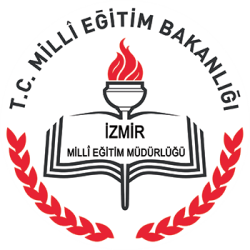 2015- 2019STRATEJİK PLANI 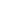 T.C.TİRE KAYMAKAMLIĞIEĞRİDERE İBARAHİM KARDİÇALI ORTAOKULU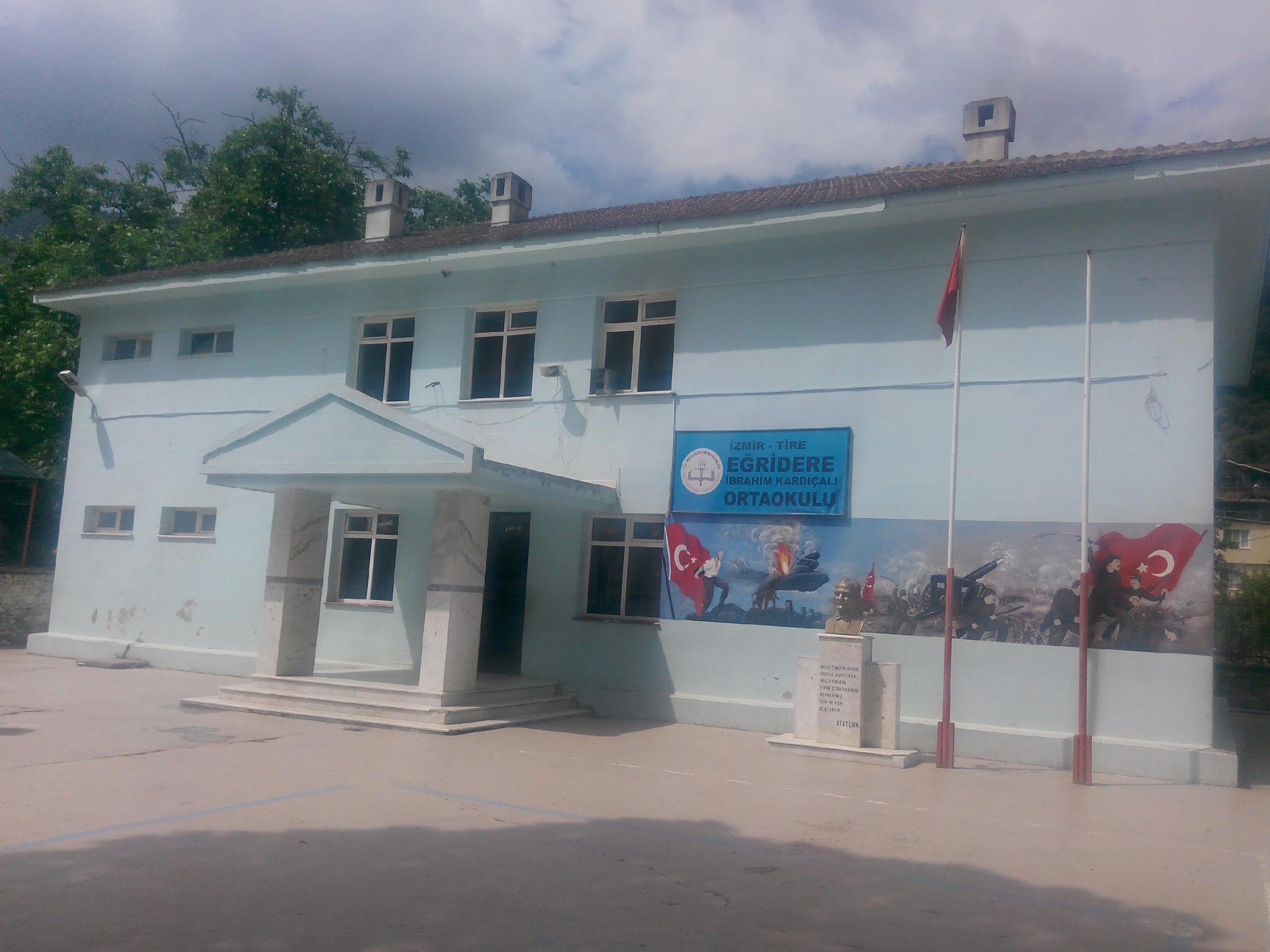 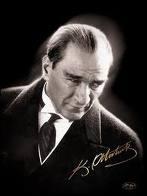 “ Ey yükselen yeni nesil, istikbal sizindir. Cumhuriyet'i biz kurduk, O'nu yükseltecek ve sürdürecek sizlersiniz.”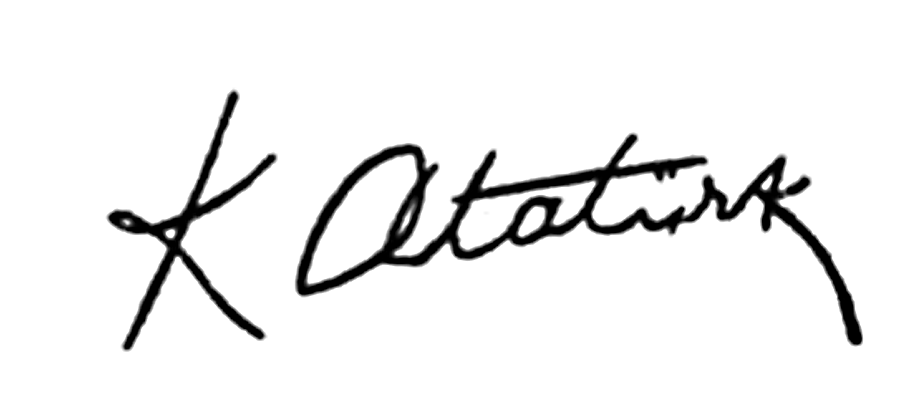 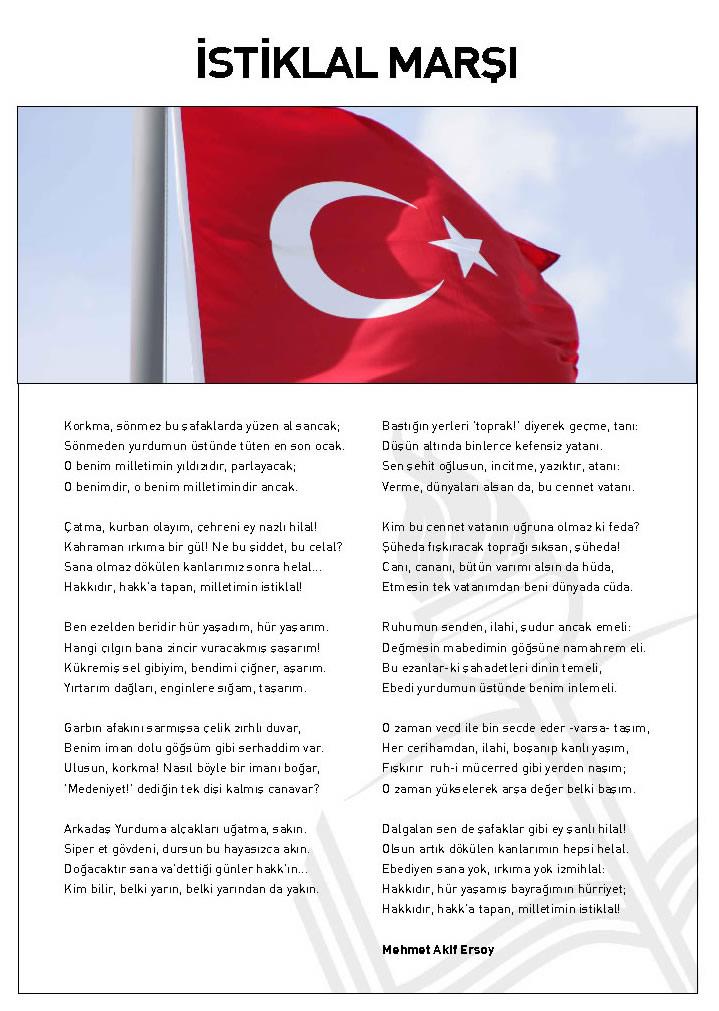 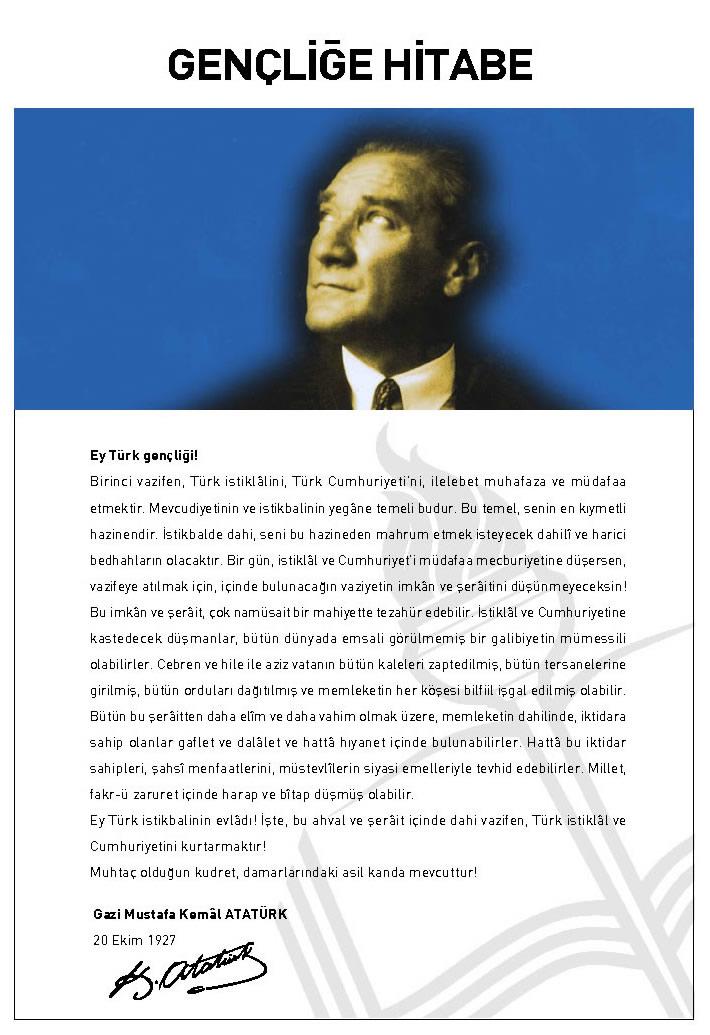 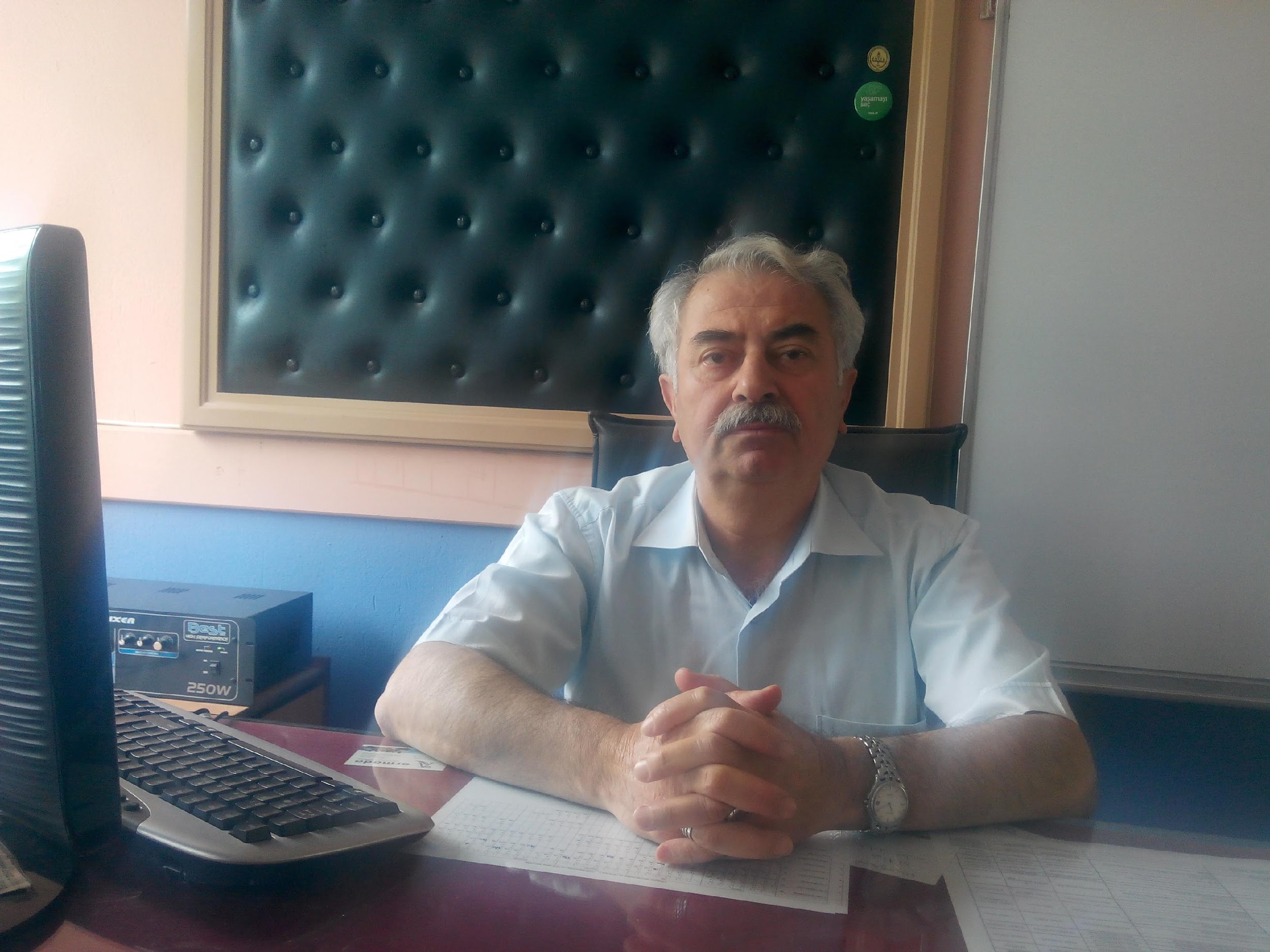 ÖNSÖZ           Bu plan gelecek 4 yıl içerisinde yapacağımız her türlü eğitim ve eğitim dışı çalışmalarımıza ışık tutmak ve geleceğe güvenle bakmak ve geleceği bu günden görebilme adına hazırlanmış bir plandır.          Bu plan tüm paydaşlar tarafından kabul görüp, personelimiz tarafından özveri ile uygulanması halinde başarıya ulaşacaktır.          Kağıt üstünde kalmaması dileği ile…                                         Tüm Personelimiz AdınaZÜBEYİR ARICANEğridere İbrahim Kardiçalı Ortaokulu MüdürüİÇİNDEKİLERTablolar  BİRİNCİ BÖLÜMSTRATEJİK PLANLAMA SÜRECİOkulumuzun Stratejik Planı (2015–2019) çalışmalarına, okulumuzun öğretmenler odasında, çalışma ve yol haritası belirlendikten sonra başlanılmıştır. Stratejik Planlama Çalışmaları kapsamında okulumuz öğretmenlerinden seçilen bir ekip “Stratejik Planlama Çalışma Ekibi” olarak görevlendirilmiştir. Hazırlanan anket formlarındaki sorular katılımcılara yöneltilmiş ve veriler birleştirilerek paydaş görüşleri elde edilmiştir. Stratejilerin Belirlenmesinde İzlenecek Yol Haritası Stratejik planlama ekibi tarafından, tüm iç ve dış paydaşların görüş ve önerileri bilimsel yöntemler eşliğinde analiz edilerek stratejik plan hazırlama süreci başlatılmış bulunmaktadır. Bu çalışmalarda izlenecek yol aşağıya çıkarılmıştır: 1. Mevcut durumun analizi yapıldı. (Neredeyiz?) 2. Okulun var oluş nedeni, bir başka ifadeyle misyonu ve ulaşmak istenilen nokta diğer bir deyişle vizyonu belirlendi. (Nereye ulaşmak istiyoruz?) 3. Okulumuzun tüm paydaşlarının görüşleri ve önerileri alındıktan sonra vizyona ulaşmak için gerekli olan stratejik amaçların ve hedeflerin belirlenmesi çalışması hayata geçirildi. (Ulaşmak istediğimiz yere nasıl ulaşabiliriz?) 4. İzleme ve değerlendirme sürecine geçiş (Başarımızı nasıl ölçer ve değerlendiririz?) Stratejik Amaçları Belirlemede Temel Ölçütler 1. Yasalar kapsamında yapılması zorunlu faaliyetlere ilişkin stratejik amaçlar belirlendi.2. Okulumuzun akademik düzey anlamında başarısını arttırmaya yönelik stratejik amaçlar belirlendi. 3. Stratejik amaçların gerçekleştirilebilmesi için stratejik plan hazırlamanın önemli bir gereği olarak ölçülebilir, ulaşılabilir, reel, zamana bağlı, neticeye odaklı hedefler belirlendi.6. Stratejik amaca ve hedefe yönelen, yönetilebilir, maliyetlendirilebilir, hesabı verilebilir, faaliyetlerin belirlenmesine özen gösterildi. 7. Faaliyetlerin gerçekleştirilebilmesi için sorumlu ekipler ve zaman belirlendi. 8. Faaliyetlerin başarısını ölçmek için bakanlığımızın yakın zamanda bitirmesi beklenen performans göstergeleri programına uygun göstergeler tanımlandı. 9. Çalışmamız stratejik amaç, hedef ve faaliyetler belirlenirken yasalar kapsamında yapmak zorunda olunan faaliyetler, paydaşların önerileri, çalışanların önerileri, önümüzdeki dönemde beklenen değişiklikler ve GZFT (SWOT), ve PEST göstergeleri göz önünde bulundurularak sürdürüldü. 10. GZFT çalışmasında ortaya çıkan zayıf yönlerin belli bir program çerçevesinde iyileştirilmesi, tehditlerin ortadan kaldırılması; güçlü yönler ve fırsatların ise değerlendirilerek okulumuzu faaliyetler zemininde de diğer okullardan ayırıcı ve tercih edilebilirliğini öne çıkartacak şekilde çalışıldı. 11. Stratejik Planımız, hedef ve faaliyetler kesinleştikten sonra her bir faaliyet için maliyet tablosu yapıldı. 12. Maliyeti hesaplanan her bir faaliyetler için kullanılacak kaynaklar belirtilecek. Sonuçta bir bütçe tablosu oluşturuldu.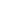 Stratejik Planın AmacıEğridere  İbrahim Kardiçalı Ortaokulu  Müdürlüğünün yürüttüğü faaliyetleri, Milli Eğitim Temel Kanununda belirlenen ilke ve amaçlar, kalkınma planları, programları, ilgili mevzuat ve benimsediği temel ilkeler çerçevesinde planlamak, var olma nedenini tanımlayarak geleceğe yönelik vizyonunu oluşturmak, yürüttüğü faaliyetlerin stratejik amaçlarını , ölçülebilir hedeflerini saptamak, önceden belirlenmiş göstergeler doğrultusunda performanslarını ölçmek ve bu sürecin izleme ve değerlendirmesini yaparak katılımcı bir yönetim anlayışıyla stratejik planlama yapmak.Stratejik Planın KapsamıBu stratejik plan dokümanı Eğridere İbrahim Kardiçalı Ortaokulu  2015–2019 yıllarına dönük stratejik amaçlarını, hedeflerini ve performans göstergelerini kapsamaktadır.Stratejik Planlama Yasal DayanaklarıTablo.1 Stratejik Plan Üst Kurulu Tablo.2 Stratejik Planlama EkibiİKİNCİ BÖLÜMDURUM ANALİZİ2.1. Tarihi GelişimOkulumuz ilkokul olarak 1932 yılında açılmıştır.İzmir valisi Kazım Dirik tarafından temeli atılan okul im usulü ile köylüler tarafından yapılmıştır.       Taşlık arazi olan okul arsasının yeri taşlarının kırılması suretiyle oluşturulmuş ne inşaat bir yıl sürmüştür.Ahşap olan bina 1950 yılına kadar hizmet vermiş ancak harap olan bina yıkılmış ve aynı yıl 2 katlı bina yapılarak hizmete girmiştir.       Bu bina da 1962 yılına kadar hizmet vermiş,harap olan bina yıkılarak yerine bu gün kullanılan A blok yapılmıştır.       2000 yılında İzmirli hayırsever İşadamı İbrahim KARDİÇALI Beyefendi  okul bahçesine 6 derslikli ek bina yaptırtmış mevcut eski binada tadilat yaptırtmış ve okula kendi ismi verilmiştir.       2000/2001 öğretim  yılında sekiz yıllık olarak ilk mezunlarını vermiştir.       2004 yılına Tire Kaymakamı Cezmi Türk GÖÇER ve Köy Muhtarı Erdoğan YAVAŞ’IN katkılarıyla iki katlı alt katı yemekhane ikinci katı 2 derslikli ek bina C Blok yaptırılmıştır.        2005 yılında Banka promosyonu değerlendirilerek kullanılmayan lojmanda tadilat yapılarak Valilik oluruyla Anasınıfı açılmıştır.Aynı yıl Bilgisayar  Teknoloji sınıfı ve Okul Kütüphanesi hizmete girmiştir.İbrahim Kardiçalı Beyefendi ve İzmir İl Milli Eğitim Müdürlüğünün gönderdiği bilgisayarlarla açılan BT sınıfı öğrencilere hizmet vermektedir.       Okul Kütüphanesinin açılmasında okulumuza 1000 adet kitap bağışlayan emekli öğretmen İsmet ÇALLIBAY’IN katkıları olmuştur.       2006 yılında İbrahim Kardiçalı Beyefendi mevcut kalorifer binasının onarımını yaptırtmış  C   Blok a kalorifer tesisatı döşenmesini üstlenmiştir.2012 Yılında 6287.sayılı Temel Eğitim Kanunuyla  Eğridere İbrahim Kardiçalı Ortaokulu adını almıştır.Tablo.3 Geçmiş Yıllarda Görev Yapan Okul Müdürleri2.2.  Yasal Yükümlülükler  ( Mevzuat Analizi )STRATEJİ K PLANLAMA SÜRECİ Yasal Çerçeve Amaç: Eğridere İbrahim Kardiçalı  Ortaokulu Müdürlüğünün Yürüttüğü faaliyetleri, Milli eğitim Temel Kanununda ve 5018 Sayılı ve buna bağlı kanunlarda belirlenen ilke ve amaçlar, kalkınma planları, programları , ilgili mevzuat ve benimsediği temel ilkeler çerçevesinde planlamak, var olma nedenini tanımlayarak geleceğe 14 yönelik vizyonunu oluşturmak, yürüttüğü faaliyetlerin stratejik amaçların , ölçülebilir hedeflerini saptamak, önceden belirlenmiş göstergeler doğrultusunda performanslarını ölçmek ve bu sürecin izleme ve değerlendirmesini yaparak katılımcı bir yönetim anlayışıyla stratejik planlama yapmak. Kapsam: Bu plan Eğridere İbrahim Kardiçalı  Ortaokulu Müdürlüğünün 2014-2019 yılları arasında yürüteceği faaliyetleri kapsar. Dayanak: *5018 ve 5436 Sayılı Kamu Mali Yönetimi Ve Kontrol Kanunu, *Kamu idarelerinde Stratejik Planlamaya ilişkin Usul Ve Esaslar Hakkında Yönetmelik, *Strateji Geliştirme Birimlerinin Çalışma Usul Ve Esasları Hakkında Yönetmelik, *DPT Tarafından Hazırlanan Kamu Kuruluşları için Stratejik Planlama Kılavuzu , *Milli Eğitim Bakanlığı Eğitimde Stratejik Planlama Kılavuzu , *Performans esasları bütçeleme rehberi, *B.08,0.SGB.0.03.01.06/2673 sayılı 19.06.2006 tarihli Genelge 2006/55, *2007-2013 Dönemini Kapsayan 9. Kalkınma Planı , *2010-2012 Dönemini Kapsayan Orta Vadeli Program, *2007-2013 Eğitim Özel ihtisas Komisyonu Raporu, *Milli Eğitimle ilgili Mevzuat, *Milli Eğitim Strateji Belgesi, *Bakanlık Faaliyet Alanı ile ilgili Ulusal, Bölgesel Ve Sektörel Plan Ve Programlar, *Milli Eğ itim şura Kararları . Stratejik planlama sürecindeki faaliyetlerin etkin bir şekilde uygulanabilmesi için Eğridere İbrahim Kardiçalı  Ortaokulu Müdürlüğünde Stratejik Planlama Üst Kurulu, Stratejik plan Koordinasyon Ekibi oluşturulmuş ve Çalışma takvimine uygun olarak çalışmalara başlanmıştır. Kurumda mevcut durum analizini yapmak için, iç ve dış paydaşlarımız değerlendirilmiş, paydaşlar belirlenerek paydaş etki matrisi ile önceliklendirmeler yapılmıştır. Payda beklentileri analiz edilerek kurumdan beklentileri tespit edilmiştir. Kurum çalışanlarının görüşleri alınarak GZFTanalizi yapılmış , çıkan sonuçlar önem derecesine göre önceliklendirilmiştir. Kurum liderlerinin katıldığı toplantılarda kurumun varoluş nedeni de göz önünde bulundurularak görüşleri alınmış, Vizyon, Misyon İlke Ve Değerler oluşturulmuştur. Bu çalışma bize, Eğridere İbrahim Kardiçalı  Ortaokulunun durumunu göstermiştir. Kurumun temaları , stratejik amaç ve hedefleri belirlenmiştir. Amaçlar;misyon, vizyon ve değerlere dayalı olup, hedefler , Eğridere İbrahim Kardiçalı  Ortaokulu Çalışma ekipleri tarafından belirlenmiştir. Eğridere İbrahim Kardiçalı  Ortaokulu Müdürlüğünün hedeflerine ulaşması için,planlanan faaliyet ve projelerin finans kaynaklar belirlenmiş ,maliyetlendirme yapılarak performans program oluşturulmuştur. Stratejik planlama sürecinde bizlerden yardımlarını esirgemeyen ,Okul Müdürümüz Zübeyir ARICAN’a Okulumuz Stratejik Planının hazırlanmasında değerli katkılarından dolayı tüm ekiplere teşekkür ederiz.Faaliyet Alanları, Ürün/HizmetlerPaydaş Analizi2.4.1 Paydaş Listesi Eğridere İbrahim Kardiçalı Ortaokulu Stratejik Planlama Ekibi olarak planımızın hazırlanması aşamasında katılımcı bir yapı oluşturmak için ilgili tarafların görüşlerinin alınması ve plana dahil edilmesi gerekli görülmüş ve bu amaçla paydaş analizi çalışması yapılmıştır. Ekibimiz tarafından iç ve dış paydaşlar belirlenmiş, bunların önceliklerinin tespiti yapılmıştır.    Paydaş görüş ve beklentileri SWOT (GZFT)Analizi Formu, Çalışan Memnuniyeti Anketi, Öğrenci Memnuniyeti Anketi, Veli Anketi Formu kullanılmaktadır. Aynı zamanda öğretmenler kurulu toplantıları, Zümre toplantıları gibi toplantılarla görüş ve beklentiler tutanakla tespit edilmekte Okulumuz bünyesinde değerlendirilmektedir.   Milli Eğitim Bakanlığı, Kaymakamlık, İlçe Milli Eğitim Müdürlükleri, Okullar, Yöneticiler, Öğretmenler, Özel Öğretim Kurumları, Öğrenciler, Okul aile birlikleri, Memur ve Hizmetli, Belediye, İl Sağlık Müdürlüğü, Meslek odaları, Sendikalar, Vakıflar, Muhtarlıklar, Tarım İlçe Müdürlüğü, Sivil Savunma İl Müdürlüğü, Türk Telekom İlçe Müdürlüğü, Medya…vb.Paydaş Analizi ve Sınıflamasında Kullanılan Kavramlara İlişkin Açıklamalar:Paydaş: Kurumun gerçekleştirdiği faaliyetlerden etkilenen taraflardır. Paydaşlar şu başlıklarda ele alınmaktadır.Lider: Kurumda herhangi bir kademede görev alan çalışanlar içerisinde liderlik özellikleri olan kişilerdir.Çalışan	:  Kurum çalışanlarıdır.Müşteri: Ürün, hizmet veya süreçten etkilenen veya satın alıp kullanan herkestir. İki çeşit müşteri vardır. Dış müşteriler; hizmet veren kuruma mensup olmayan, ancak ürün/hizmetten yararlanan veya ondan etkilenenlerdir. İç müşteriler; kurumda çalışanlardır.Temel Ortak: Kurumun faaliyetlerini gerçekleştirmek üzere kendi seçimine bağlı olmaksızın zorunlu olarak kurulmuş olan ortaklıklardır.(yapısal bağlılık gibi)Stratejik Ortak: Kurumun faaliyetlerini gerçekleştirmek üzere kendi seçimi üzerine kurduğu ortaklıklardır.Tedarikçi: Kurumun faaliyetlerini gerçekleştiren ihtiyaç duyduğu kaynakları temin eden kurum/kuruluşlardır.Ürün/Hizmet: Herhangi bir hizmet/üretim sürecinin çıktısıdır.. Tablo 4:  Paydaş  ListesiNot: √: Tamamı    O:Bir Kısmı2.4.2 Paydaş Önceliklendirme MatrisiTablo 5:  Paydaş Önceliklendirme MatrisiNot: √: Tamamı    O:Bir Kısmı2.4.3. Paydaş Önem  / Etki MatrisiPaydaşların değerlendirmesi: Paydaş önem/etki matrisinde güçlü ise birlikte çalış, zayıf ve önemli ise taleplerini önemse ve gözet, çalışmalarına dâhil et. Güçlü ve önemsiz ise faaliyetlerini bilgilendir. Eğer zayıf ve önemsiz ise kurumlarını faaliyetlerini izle.Tablo 6: Paydaş Önem  / Etki MatrisiNot: √: Tamamı    O:Bir KısmıÖnceliklendirilen paydaşlar bu aşamada kapsamlı olarak değerlendirilir. Paydaşlar değerlendirilirken cevap aranabilecek sorular şunlardır:Paydaş, Okulun hangi faaliyeti/hizmeti ile ilgilidir?Paydaşın Okulun beklentileri nelerdir?Paydaş, Okulun faaliyetlerini/hizmetlerini ne şekilde etkilemektedir?(olumlu-olumsuz)Paydaşın Okulun etkileme gücü nedir?Paydaş, Okulun faaliyetlerinden/hizmetlerinden ne şekilde etkilenmektedir? (olumlu-olumsuz)Paydaş analizi kapsamında, Okulun sunduğu ürün/hizmetlerle bunlardan yararlananlar ilişkilendirilir. Böylece, hangi ürün/hizmetlerden kimlerin yararlandığı açık bir biçimde ortaya konulur.Ürün/Hizmet Tablosu, yararlanıcıların ilgili olduğu ürün/hizmetleri bir arada görebilmek ve her bir ürün/hizmetin hangi yararlanıcıları ilgilendirdiğini görselleştirebilmek için faydalı bir araçtır2.4.4 Yararlanıcı Ürün/Hizmet MatrisiTablo 7:Yararlanıcı Ürün/Hizmet Matrisi√: Tamamı    O: Bir kısmı2.4.5. İÇ PAYDAŞLARLA İLETİŞİM VE İŞBİRLİĞİ ÇALIŞMALARIKonuyla ilgili  toplantıya öğretmenler,  veliler ve öğrenciler çağırılmış ve tartışılarak aşağıdaki sonuçlar karara bağlanmıştır. 2.4.5.1. İç Paydaşların Okulumuz  Hakkındaki Görüşleri		2.4.5.1.1 Kurumun Olumlu Yönleri	1. Öğretmen-Öğrenci-veli diyaloğunun iyi olması.	2. Okulda sosyal aktivitelere önem verilmesi2.4.5.1.2. Kurumun Geliştirilmesi Gereken Yönleri	1.  Eğitimde kalitenin düşüklüğü	2. Ortak sınavlarda başarının az olması		2.4.5.1.3. Kurumdan Beklentiler	1. Ortak sınavlarda başarının artırılması	2. Öğrencilerin okulda daha çok sosyal faaliyetlere katılımının sağlanması2.4.6.  Personelin Değerlendirmesi ve Beklentileri      Eğitim bir ekip çalışması olduğundan, bütün paydaşların ortak çalışması sayesinde okulda başarının artacağından, veliler de üzerine düşen görevi yerine getirmeli ve öğrencilerle daha çok ilgilenmelidir.2.4.7 Dış Paydaşların Okulumuz Hakkındaki GörüşleriDış paydaşların okul hakkında görüşleri sorulmuş ve aşağıdaki sonuçlara ulaşılmıştır.2.4.7.1 Kurumun Olumlu Yönleri	1. Personel arası iletişimin güçlü olması2. Yeterli düzeyde sosyal faaliyet yapılması3. Öğrenci öğretmen diyaloğunun çok iyi olması2.4.7.2 Kurumun Geliştirilmesi Gereken Yönleri1. Ortak sınav başarılarının düşüklüğü	2.4.7.3 Kurumdan Beklentiler1. Ortak sınav başarılarının artırılmasıKURUM İÇİ ANALİZ Örgütsel Yapı OKUL MÜDÜR MÜDÜR YARDIMCISIMUAYENE – TESLİM ALMA KOMİSYONUSATINALMA KOMİSYONUÖĞRENCİ DAVRANIŞLARI DEĞERLENDİRME KURULUBRANŞ ÖĞRETMENLERİSOSYAL KULÜPLEROKUL AİLE BİRLİĞİ   Okul yöneticilerimiz,  insan kaynaklarına ilişkin politika,  strateji ve planların oluşturulması ve bu sürece çalışanların katılımlarını onlar da içindeyken oluşturulan misyon ve vizyonun birer planlayıcısı olduklarını hissettirerek,  olayların içerisinde yer almalarını sağlayarak,  bilgi ve düşüncelerine saygı göstererek,  dinleyerek,  önemseyerek,  bize ait olma kavramını sürekli empoze ederek sağlarlar. Çalışanların,  mevcut ve gelecekteki yeterlilik gereksinimlerinin uygun hale getirilmesi amacıyla eğitim ve geliştirme planlarını,  tarafsız güvenilir ve herhangi bir baskı olmaması amacıyla gizli (isimsiz) olarak yapılan geri bildirimli anketler kullanırlar.    Ayrıca anketlere tam katılımın olmasını sağlayarak var olabilecek sapmayı aza indirgerler. Geri bildirim alınacak birçok yol olmasına karşın,  bu yolların çoğunun güvenirlilikleri tarafsızlıkları da göz önünde bulundurularak uygulanırlar. Bunların başında dilek kutusu,  gözlemler ve müşteri memnuniyeti gelir.   Okulumuzun insan kaynakları yönetime ilişkin temel politika ve stratejileri Milli Eğitim Bakanlığının politika ve stratejisine uyumlu olarak “çalışanların yönetimi süreci” kapsamında yürütülmektedir. İnsan kaynaklarına ilişkin politika ve stratejiler okulumuzun kilit süreçleri ile uyum içerisindedir. Okulumuzun kilit süreçleri Okul Gelişim Yönetim Ekibinde “eğitim-öğretim süreci”,  ”okul-veli ve öğrenci işbirliği süreci” olarak belirlenmiştir.    Okulumuzda işe alma,  işten çıkarma ve ücretlendirme ile ilgili konular Milli Eğitim Bakanlığı kanun ve yönetmeliklerine uygun olarak yapılmaktadır. Bunun dışında destek personel alımı,  mesleki yetkinlikleri ve yapılan işin niteliğine uygunluğu dikkate alınarak,  belirtilen yasa ve yönetmelikleri kapsayan şartlarda okul idaresi ve Okul Aile Birliği tarafından yapılmaktadır.    Kanun ve yönetmeliklerde belirtilen ders saati sayısına ve norm kadro esasına göre insan kaynakları planlaması yapılmaktadır.    Çalışanın işten ayrılması (emekli olma, yer değiştirme) durumunda,  yerine atama Milli Eğitim Bakanlığı prosedürleri doğrultusunda yapılmaktadır. Çalışanların kısa süreli (rapor,  izin vb.) ayrılmaları durumunda ise dersin boş geçmemesi için gerekli planlama yapılmaktadır. Yönetici veya dersi boş olan öğretmenler derslere girmektedir.   Okulumuzda her yıl bireysel, yetenek, bilgi ve beceri derslerinde ders sayısına göre ihtiyaç planlaması yapılarak ücretli öğretmen çalıştırılmaktadır. İş dağılımı yapılmadan önce çalışanların (yazılı veya sözel olarak) istekleri göz önüne alınarak ders planlamaları ve nöbet uygulamaları yapılmaktadır. Çeşitli görevlendirilmelerde ve görev dağılımında çalışanların uzmanlık alanları ve yetkinlikleri esas alınmaktadır.    Çalışanların bilgi birikimi ve yeteneklerini artırmak,  performans gelişimlerini sağlamak amacıyla hizmet içi eğitimler planlanmakta ve uygulanmaktadır.    İnsan kaynaklarına ilişkin politika ve stratejiler belirlenirken çalışanlar bu sürece dâhil edilmekte ve bu stratejiler her yıl Okul Gelişim Yönetim Ekibi tarafından güncellenmektedir.   Kaliteli ve çağdaş eğitim politikamızın amacı evrensel düşüncelere sahip, yaratıcı,  demokratik, insan haklarına saygılı, yeniliklere açık, katılımcı ve çağdaş bireyler yetiştirmektir.    Okul yöneticilerimiz, ilgili mevzuat ve kuruma özgü uygulamalar dâhilinde ödül sürecinin gerçekleştirilmesine ve geliştirilmesine; doğru zamanlama, tutarlılık, demokratik ve etik kurallar çerçevesinde katkıda bulunurlar.    Çalışanların performanslarının değerlendirilmesi için maarif müfettişleri tarafından rehberlik ve denetimler yapılmakta, yapılan denetimler denetim raporlarıyla değerlendirilmektedir. Çalışanların daha iyi performans göstermelerini sağlamak için performans değerlendirme ve geliştirme sistemi oluşturulmuştur. Bu sistemle çalışanların yetkinlik bazı değerlendirilmesi yapılmakta, kuvvetli yönleri ve iyileştirmeye açık yönleri belirlenerek çalışanlarla birebir paylaşılması sağlanmaktadır.     Çalışanları öğrenci ve liderler değerlendirmektedir. Performans değerlendirme sistemi sonucunda sözlü ve yazılı tanıma yapılarak çalışanın motivasyonu sağlanmaktadır.    Okul yöneticilerimiz, iyileştirme çalışmalarına birey ve ekip düzeyinde katılımı doğru görevlendirmelerle,  doğru süreç tanımlamalarıyla, gönüllük esasını kullanarak davet ederler.    Okul yöneticilerimiz, çalışanların ekip halinde çalışmalarının etkili halde gerçekleşmesini,  özverili,  uyumlu ekipler oluşturarak,  onlara her konuda yardımcı ve önder olarak, okulun imkânlarını sunarak, çalışanları yüreklendirip zamanında ödüllendirerek sağlamaktadırlar.    Okulumuzda iyileştirme çalışmalarına katılım, takım ruhuna sahip olma ilkemiz de göz önüne alınarak değişmeye ve gelişmeye açık olma ilkemizden yola çıkarak gönüllülük ve yetkilendirme yapılarak sağlanmaktadır.   Okulumuz çalışanlarının grup dayanışmasını sağlamak için yılda bir kez piknik, en az bir kere çalışanların katılımıyla yemekler düzenlenmektedir. Ayrıca, özel çalışma proje toplantılarında kahvaltı ve yemek organizasyonları yapılmaktadır.    Okul yöneticilerimiz, bireysel ve ekip düzeyinde,  okulun bütününde öğrenme olanaklarını,  okulun tüm araç ve gereçlerini kullanıma sokarak, zaman vererek, öğrenme olanaklarını oluşturmakta,  katılımın davet yoluyla sağlanmasını,  istekleri karşılayıp çalışmayı istekli ve özenli hale getirmektedir.    Ekip düzeyinde ise ekibin yanında yer alarak onlarında kendi içlerinde misyon ve vizyon yaratmasını sağlayıp,  yapılan işleri önemli ve önemsiz olarak ayırmadan saygı, sevgi ve güven ortamı yaratarak, öğrenme olanaklarını oluşturmakta ve katılımları özendirmektedirler.    Okul yöneticilerimizin öncülüğünde belirlenen,  birey ve ekip düzeyindeki hedefler,  tüm birey ve ekiplerin ortak birer yansıması olarak ortaya çıktığından kurumun hedefleri ile uyumlu olmaktan öteye birbirini destekler nitelik taşımaktadır. .    Çalışanların performans göstermeleri için geri bildirimler alarak ve işin yakın takipçisi olarak,  gözlemlerini de öz değerlendirmelerine ekleyerek belirleyip işin içinde yer alırlar. Çalışanların performansının her adımını takip ederler, benimserler,  imkanlarını gerektiğinde zorlayarak isteklerini karşılayarak yardımcı olurlar.    Okulumuzda eğitim-öğretim kalitesi yüksek, kendi alanlarında yetkin öğretmen kadrosu bulunmaktadır. Çalışanlar Milli Eğitim Bakanlığı mevzuatındaki değişikliklere göre bilgilendirilmekte, öğretmenlere yapılan anketlerde ihtiyaç duyulan konularla ilgili programlar Milli Eğitim Müdürlüğü ile işbirliğine gidilip hizmet içi eğitim planları yapılmaktadır. Misyon ve vizyonumuzdaki değerlere ulaşmak için çağdaş eğitim anlayışı ve çağdaş eğitim kalitesinde eğitim yapabilmek amacıyla çalışanlara kurumumuz örgüt kültürüne uygun,  hizmet içi eğitimleri verilmektedir. Öğretmenlerimizin bireysel düzeyde ilgi ve yetenekleri doğrultusunda ders dışı etkinlikler,  sosyal kulüpler,  ders dağıtım çizelgeleri planlanmaktadır. Ekip düzeyinde ise örgüt kültürünü yansıtmak, bireysel farklılıklara önem vermek ve takım ruhuna sahip olmak ilkelerimizle hareket eden, birbirleri ile işbirliğine açık öğretmenlerimiz tarafından öğrenme olanakları oluşturulmakta ve katılıma özendirilmektedir. Öğrenme faaliyetlerine ilişkin bilgiler çeşitli ortamlardan elde edilmektedir. Çalışanların kendilerini geliştirmeleri amacıyla öğrenme faaliyetleri desteklenmekte ve seminer,  toplantı,  eğitim vb. katılmaları sağlanmaktadır.    Okul yöneticilerimiz, çalışanların katılımını (örneğin okul içi seminer, konferans ve törenler düzenlenerek özendirilmesi) performanslarını doğru değerlendirerek, çalışanların başarılarını paylaşarak, onların kendilerini ortaya koymaları için olanak yaratarak,  kendilerini tanıtma süreçlerinde önderlik ederek, çalışanların katılımını özenli hale getirmekte ve desteklemektedir.    Yöneticilerimiz, insan kaynaklarına ilişkin, politika, strateji ve planların oluşturulmasını ve bu sürece çalışanların katılımını,  öncelikle çalışanlarını tanımayla başlayan süreçte, onların yeterliliklerini göz önüne alarak, doğru görevlendirmeler de bulunarak ödül mekanizmasını sağlarlar. Okulumuzda çalışanların ekip çalışmalarını özendirmek amacıyla eğitim verilmekte özellikle yeni oluşturulan performans değerlendirme sisteminde iyileştirme çalışmalarına katılım, ekip sorumluluğu üstlenme yetkinlik olarak alınmıştır. Bununla birlikte okulumuzda sosyal kulüple,   Okul Gelişim Yönetim Ekibi,  kurul,  komisyon, kriter ekipleri ve komiteler ekip çalışmalarına örnek olarak verilebilir. Okul yöneticilerimiz, iletişim gereksinimlerini anket, soru-cevap, birebir görüşme yöntemi ile saptarlar. Bu çerçevede iletişim politikalarını oluştururlar. Oluşan politika doğrultusunda teknolojiyi yakın takip edip, bu teknolojiyi okula getirerek kullanırlar. Yukarıdan aşağıya, aşağıdan yukarıya ve yatay iletişim kanallarını düzenledikleri etkinliklerle oluştururlar. (özel toplantılar, seminerler, piknik v.b.). Bu kanalların sürekli açık olup olmadığını denetleyerek, doğru zamanda doğru müdahalelerde bulunarak,  okulun hedeflerini gerçekleştirmek amacıyla kullanırlar.    Okul yöneticilerimiz, çalışanların görevleri ile ilgili kararları, duyduğu güvenle tam yetkilendirip, bu kararların içinde olarak cesaret vermektedirler.    Okul yöneticilerimiz okul içindeki dağılımında ilgili mevzuatlara dayanarak demokratik, laik, yenilikçi, çağdaş, özveri ilkelerini uygular. Okulun misyon ve vizyonuna uygun öncü kurumlardan biri olması için maddi, manevi her türlü katkıyı sağlar.    Yöneticilerimiz, çalışanların kararlara katılımını, yenilikçi ve yaratıcı girişimleri çalışanların fikirlerine saygı duyarak, ön yargısız, dinleyerek doğru ve özel zaman yaratarak onları cesaretlendirmekte ve bunları desteklemektedirler.    Yöneticilerimiz,  kariyer geliştirme sürecini çalışanların yetenekleri doğrultusunda görev vererek,  istekli hale getirerek, özenti sağlayarak verimli olunabilecek, doğru zamanda doğru kararları alabilecek, öğrenciyi istenilen sürekli gelişme ile Atatürk’ün izinde başarılı saygılı ve öz değerlerini önemseyen,  koruyan yeni nesil yetiştirmek üzerine tasarlar.   Okul yöneticilerimiz, sosyal, kültürel ve sportif faaliyetleri çalışanları iyi organize ederek öğrencilere bu tip etkinliklerin sağlayacağı bedensel ve ruhsal yararları doğru anlatarak özendirmekte. sosyal ve kültürel tüm faaliyetlerinde tam katılımı esas almaktadır. Bu çerçevede okul içinde yazılı ve sözlü güncel duyurularla en üst makamların da katılımlarını sağlayarak,  faaliyetlere önem vererek, takdir ederek, ödüllendirerek desteklemektedir. Okulumuz insan kaynaklarına ait bilgiler aşağıya çıkarılmıştır.2.5.1.1.Çalışanların Görev DağılımıTablo 8: Çalışanların Görev Dağılımı2.5.1.2. Kurul,  Komisyonların GörevleriTablo 9: Kurul,  Komisyonların Görevleri2.5.2 İnsan Kaynakları 2.5.2.1. 2015 Yılı Kurumdaki Mevcut PersonelTablo 10:2014 Yılı Kurumdaki Mevcut Personel2.5.2.2. Personelin Hizmet Süresine İlişkin BilgilerTablo 11: Personelin Hizmet Süresine İlişkin Bilgiler2.5.2.3. Personelin Yaş İtibari ile Dağılımı:Tablo 12: Personelin Yaş İtibari ile Dağılımı:2.5.2.4. Personelin Katıldığı Hizmet-içi Eğitim Programları:Tablo 13: Personelin Katıldığı Hizmet-içi Eğitim Programları:2.5.2.5. Destek Personele (Hizmetli- Memur) İlişkin Bilgiler:2014 Yılı Kurumdaki Mevcut Hizmetli/Memur Sayısı:Tablo 14: Destek Personele (Hizmetli- Memur) İlişkin Bilgiler2.5.2.6. Okul Rehberlik Hizmetleri Mevcut Kapasite 2014 yılı itibariyle;2.5.2.7. İç İletişim ve Karar Alma Süreci	2.5.2.7.1. İç İletişim   Öğrenci ve velinin bilgiye ulaşımı; duyuru panoları, anons, birebir görüşmeler, web sayfası, e-okul veli bilgilendirme sistemi, telefon zinciri ve toplantılar ile sağlanmaktadır. Çalışanların bilgiye erişimi ise birebir görüşmeler, internet, anons, telefon zinciri, duyurular,  panolar ve dosyalar ile gerçekleştirilmektedir. İdareciler, kendi alanlarını ilgilendiren öğrenci bilgilerini e-okul yönetim bilgi sistemine aktarmakta ve kullandıkları şifre ile bu bilgilere ulaşmaktadır.  . Okulumuzda bilginin geçerliliği sürekli güncellenerek yapılmaktadır. Bilgiler güncelliğini yitirdiğinde kamu ve Milli Eğitim Bakanlığı yönetmeliklerine uygun olarak arşivlenmektedir. Ayrıca okulumuzda defterler ve desimal dosya sistemi, mevzuata uygun olarak tutulmaktadır.   Evraklar, desimal dosya sistemine uygun olarak numaralandırılmakta, gelen ve giden evrak defterine ve kurum net programına kaydedilmektedir. Liderlerimiz, okulumuz çalışanlarının bilgi birikimlerini artırmak için basını ve eğitim-öğretimle ilgili seminerleri sürekli izlemektedir. 	2.5.2.7.2. Karar Alma SüreciOkulumuzla ilgili kararlar bütün personelin görüşleri dikkate alınarak çoğunluğun tercihleri doğrultusunda alınır.2.5.3 Teknolojik Düzey2.5.3.1 Okul/Kurumun Teknolojik Altyapısı:Tablo.15: Okul/Kurumun Teknolojik Altyapısı:2.5.4. Okulun Fiziki Altyapısı:     	2.5.4.1.  Okulun Fiziki Durumu          Tablo.16: Okulun Fiziki Durumu2.5.4.2. Yerleşim Alanı Tablo.17: Yerleşim Alanı2.5.4.3. Sosyal Alanlar;Tablo.18: Sosyal Alanlar2.5.5. Mali KaynaklarOkulumuzda finansal ve fiziksel kaynakların yönetimi süreci kapsamında finansal kaynaklar yönetilmektedir. Okulumuzda finans kaynaklar yıllık bütçe planına göre oluşturulmaktadır. Giderlerle ilgili düzenlemeler Okul Aile Birliği ve komisyonlar tarafından yapılmaktadır. Okulumuz kar amacı gütmeyen bir kuruluştur. Yıllık bütçe gelirleri Okul Aile Birliğine yapılan veli bağışları, kantin,  servis, kermes, anasınıfı aidatlarından oluşmaktadır. Okulumuz bütçesi oluşturulurken çalışanlar bilgilendirilmektedir. Toplantılarda bireysel ve grup olarak belirlenen ihtiyaçlar okulumuz finansal kaynaklarından sağlanmaktadır. 2.5.5.1. Okul Kaynak Tablosu:Tablo.19: Okul Kaynak Tablosu2.5.5.2. Okul Gelir-Gider Tablosu:Tablo.20: Okul Gelir-Gider Tablosu İstatistiki Veriler2.5.6.1. Karşılaştırmalı Öğretmen/Öğrenci Durumu2.5.6.1.4. Öğrenci, öğretmen, derslik ve şubelere ilişkin bilgiler: (Okul Öncesi Hariç)Tablo 21: Yıllara Göre Öğretmen, Öğrenci ve Derslik DurumuTablo  22:   Sınıflar Bazında  Öğrenci , Sınıf, Derslik Sayıları 2014-2015 Tablo 23: Yıllara Göre Mezun Olan Öğrenci OranıTablo 24: Yıllara Göre Üst Öğrenime Yerleşen ÖğrenciTablo 25: Sorumluluğu Bulunan Öğrenci SayısıTablo 26: Başarısızlıktan Sınıf Tekrarı Yapan Öğrenci SayısıTablo 27: Devamsızlık Nedeniyle Sınıf Tekrarı Yapan Öğrenci SayısıTablo 28:Ödül  Alan Öğrenci SayılarıTablo 29: Ceza Alan Öğrenci SayılarıTablo 30: Burs Alan Öğrenci SayılarıTablo 31: Kurumumuzda Yıllar Bazında Sevis Kullanan Öğrenci Sayıları2.5.6.1.5. 2014  Yılı Öğrenci Ders Başarı Durumu  :Tablo.32: 2014  Yılı Öğrenci Ders Başarı Durumu  Sosyal Sorumluluk kapsamında yapılan faaliyetlerOkulumuzda çevrenin istekleri göz önünde bulunularak bir takım kursalar düzenlenmiştir. Okuma yazma bilmeyenlerin varlığı tespit edilmiş, okma yazma kursu açılmıştır. Halk oyunlarına olan ilgi fark edilmiş ve ilçe halk eğitim merkeziyle işbirliği yapılmış ve  halk oyunları kursu açılmıştır. Ayrıca köyümüzdeki bayanların isteği üzerine dikiş nakış kursu açılmıştır.Tablo 33: Kurumumuzda Düzenlenen Kurs, Seminer ve Katılımcı SayısıTablo 34: Kurumumuzda Düzenlenen Diğer Faaliyetler ve Katılımcı SayısıSosyal, Kültürel ve Sportif FaaliyetlerTablo 35: Kurumumuzda Düzenlenen Sosyal, Kültürel ve Sportif Faaliyetler ve Katılımcı SayısıÇEVRE ANALİZİ    Çevre analizinde; okulumuzu etkileyebilecek dışsal değişimler ve eğilimler değerlendirilmiştir. PEST Analizi faktörlerin incelenerek önemli ve hemen harekete geçilmesi gerekenleri tespit etmek ve bu faktörlerin, olumlu veya olumsuz kimleri etkilediğini ortaya çıkarmak için yapılan analizdir. Okulumuzda PEST Analizi, politik(siyasi), ekonomik, sosyal ve teknolojik faktörlerin incelenerek önemli ve hemen harekete geçirilmesi gerekenleri tespit etmek ve bu faktörlerin olumlu (fırsat) veya olumsuz (tehdit) etkilerini ortaya çıkarmak için yapılan bir analizdir. Politik, ekonomik, sosyal ve teknolojik değişimlerin sakıncalı(tehdit) taraflarından korunmak, avantajlı(fırsat)  taraflarından yararlanmaya çalışmaktır. Okulumuz politik, ekonomik, sosyal ve teknolojik alanlardaki çevre değişkenlerini değerlendirmiş, bu değişkenlerin okulun gelişimine nasıl katkı sağlayacağını ya da okul gelişimini nasıl engelleyeceğini belirlenmiştir. Bu değişkenlerden okulumuzun gelişimine katkı sağlayacak olanlar bir fırsat olarak değerlendirilmiştir. Bunun yanı sıra okul gelişimini engelleyebilecek olan değişkenler ise tehdit olarak alınmış ve planlama yapılırken bu tehditler göz önünde bulundurulmuştur. Sosyal faktörler çevrenin sosyokültürel değerleri ve tutumları ile ilgilidir.   Bu değer ve tutumlar okulumuzun çalışanları ve hizmet sunduğu kesimler açısından önemlidir. Çünkü bu konular örgütün stratejik hedeflerini, amaçlarını etkileyebilir, kurum açısından bir fırsat ya da tehdit oluşturabilir. Sosyal açıdan çevre analizi yapılırken kurumun bulunduğu çevredeki yaşantı biçimi, halkın kültürel düzeyi, toplumsal gelenekler vb. konular dikkate alınmalı, bu konuların kurum açısından bir fırsat mı yoksa tehdit unsuru mu olduğu tespit edilmelidir. Teknolojik alandaki hızlı gelişmeler, telefon, radyo, televizyon ve internet gibi günümüz haberleşme araçları çevrede olup bitenlerden zamanında haberdar olma olanakları yanında, yazılı haberleşmenin ifade güçlüklerini ortadan kaldırmış, hatta birtakım olayları görerek anında izleyebilme olasılığını gerçekleştirmiş bulunmaktadır.    Herhangi bir haber, mesaj veya önemli bir olay, dünyanın herhangi bir yerine vakit geçirmeksizin çok çabuk ulaşmakta; dünyanın herhangi bir yerinden başka bir yere bilgi ve deneyim transferi gerçekleştirilebilmektedir. Bu durum bilimsel, teknik ve düşünsel alanlarda meydana gelen gelişmelerin iyi veya kötü sonuçlarıyla bütün dünyaya yayılmasını sağlamaktadır.Böylece, dünyada kişiler arası ilişkilerde olduğu kadar, grup ve uluslararası ilişkilerde de sosyokültürel yönden hızlı değişimler meydana gelmektedir. Bilimsel, teknik ve düşünsel değişimler, eğitim ve öğretim alanındaki sistem ve yöntemleri de temelinden değişime zorlamaktadırPEST (ÇEVRE) ANALİZİ2.6.1 Üst Politika Belgeleri2.7.GZFT ANALİZİ   Okulumuzun performansını etkileyecek iç ve dış stratejik konuları belirlemek ve bunları yönetebilmek amacıyla gerçekleştirilen durum analizi çalışması kapsamında Stratejik Planlama Ekibi tarafından GZFT Analizi yapılmıştır. İç paydaşlarla çalıştay tekniği ile iki aşamada gerçekleştirilen çalışmalar, dış paydaş mülakatları kapsamında elde edilen görüş ve öneriler ve Stratejik Planlama Ekibi tarafından GZFT Analizine temel girdiyi sağlamıştır 2.7.1 Güçlü Yönler, Zayıf Yönler, Fırsatlar, Tehditler Güçlü Yönler, Zayıf Yönler  Fırsatlar, Tehditler2.8. TOWS MatrisiYöntem. Paydaşlarla yapılan çalışmalar ile Stratejik Planlama Ekibi tarafından gerçekleştirilen diğer analizlerin birleştirilmesi neticesinde okulumuzun güçlü ve zayıf yanları, fırsat ve tehditlerini içeren uzun bir liste oluşturulmuştur. Analiz çerçevesinde ortaya konacak stratejik konuların daha gerçekçi ve ulaşılabilir bir çerçevede ele alınması amacıyla GZFT analizinde bir önceliklendirme yapılması kararlaştırılmıştır. Önceliklendirmede; bir yandan analizde yer alan hususların ağırlıklandırılması, diğer yandan Stratejik Planlama Ekibinin bilgi birikimi ve tecrübesi ışığında konuların önem derecesine göre sıralanması yöntemleri uygulanmıştır. Fırsatlar, okulumuzun kontrolü dışında gerçekleşen ve okulumuza avantaj sağlaması muhtemel olan etkenler ya da durumlardır. Tehditler ise, okulumuzun kontrolü dışında gerçekleşen, olumsuz etkilerinin engellenmesi veya sınırlandırılması gereken unsurlardır.    Çevre analizinde; okulumuzu etkileyebilecek dışsal değişimler ve eğilimler değerlendirilmiştir.2.8.1 GF Stratejileri2.8.2. GT Stratejileri2.8.3. ZF Stratejileri2.8.4. ZT StratejileriÜÇÜNCÜ BÖLÜMGELECEĞE YÖNELİMMisyon, Vizyon, Temel DeğerlerMİSYONUMUZ           Biz bir köy okulu olarak bulunduğumuz yerdeki  bütün öğrencilerin öğrenmelerini  sağlamak , onların bilgili , becerili ve   kendine güvenen bireyler olarak  yetişmelerine fırsat tanımak ve onları 21.Yüzyılın gelişen ihtiyaçlarına cevap verebilecek beceriler kazandırmak için varız.VİZYONUMUZÖğrenme temel ihtiyaç kabul edilsin ,çalışanları gerekenleri yaparken kendinden emin olsun ve çalışma ortamları çağın şartlarına uygun olsun , velilerin öğrencilerine öğrenme için her türlü fırsatın verildiğinin bilinmesini  ve okulumuzda herkes  , her gün daha iyiye ulaşmak için çalışsın istiyoruz.TEMEL DEĞERLERİMİZBirbirimize saygılı davranırızOkulumuzda iletişim kanalları herkes için açıktırHizmet verdiklerimizin istek ve beklentileri bizim için önemli ve önceliklidirÇevreyi korur ve geliştiririzÇalışma felsefemiz sürekli gelişmedirHerkes için eğitim anlayışıyla okulu çevreye açarızProblemler çözülmek için vardır anlayışını benimserizKarar süreçlerine herkesin katılımını sağlarızÖğrenciler bizim varlık nedenimizdirÖğrenci merkezli eğitimi esas alırızHer anlamda öğrencilerimize iyi bir model olmaya çalışırızTema, Amaç, Hedef ve Performans GöstergeleriTEMA 1- EĞİTİM VE ÖĞRETİME ERİŞİMİN ARTTIRILMASIEğitime ve Öğretime Erişim: Her bireyin hakkı olan eğitime ekonomik, sosyal, kültürel ve demografik farklılık ve dezavantajlarından etkilenmeksizin eşit ve adil şartlar altında ulaşabilmesi ve bu eğitimi tamamlayabilmesidir.STRATEJİK AMAÇ 1.Ekonomik, sosyal, kültürel ve demografik farklılıkların yarattığı dezavantajlardan etkilenmeksizin her bireyin hakkı olan eğitime eşit ve adil şartlar altında ulaşabilmesini ve bu eğitimi tamamlayabilmesini sağlamak.STRATEJİK HEDEF 1. 1 Velilerin toplantılara  %45 olan katılma oranını %80’ çıkarmakPerformans Göstergeleri 1. 1  Hedefin Mevcut Durumu?Okulumuzda en son yapılan toplantıya 33 veli katılmıştır.Tedbirler 1. 1Öğretime ErişimSTRATEJİK HEDEF 1. 2.Okullarda açılan kursların sayısını yıllık ortalama 2’den 3’e çıkarmakPerformans Göstergeleri 1. 2.Hedefin Mevcut Durumu?Bulunduğumuz sene okulumuzda velilere yönelik kurs açılamamıştır.Tedbirler 1. 2Öğretime ErişimTEMA 2- EĞİTİM-ÖĞRETİMDE KALİTE Kaliteli Eğitim ve Öğretim: Eğitim ve öğretim kurumlarının mevcut imkânlarının en iyi şekilde kullanılarak her kademedeki bireye ulusal ve uluslararası ölçütlerde bilgi, beceri, tutum ve davranışın kazandırılmasıdır.  STRATEJİK AMAÇ 2.	Her kademedeki bireye ulusal ve uluslararası ölçütlerde bilgi, beceri, tutum ve davranışın kazandırılması ile girişimci yenilikçi, yaratıcı, dil becerileri yüksek, iletişime ve öğrenmeye açık, özgüven ve sorumluluk sahibi sağlıklı ve mutlu bireylerin yetişmesini sağlamak.STRATEJİK HEDEF 2. 1.Ortak Sınavlarda okul ortalamasını 8’den 12’ye çıkarmakPerformans Göstergeleri 2.1Hedefin Mevcut Durumu?Ortak sınavlarda ortalama net sayısı 8’dirTedbirler 2. 1Öğretime ErişimSTRATEJİK HEDEF 2. 2Yıllık 8 olan ortalama kitap okuma sayısını 16’ya çıkarmakPerformans Göstergeleri 2. 2Hedefin Mevcut Durumu?Öğrencilerimiz okul döneminde ayda 1 kitap okumaktadırlar.Tedbirler 2.2Öğretime ErişimSTRATEJİK HEDEF 2. 3İlçemizde, ilimizde ve/veya ulusal düzeyde düzenlenen yarışmalara %1olan katılım oranını %20’ye çıkarmakPerformans Göstergeleri 2. 3Hedefin Mevcut Durumu?Düzenlenen yarışmalara katılım oranı %1’dir.Tedbirler 2.3 ErişimTEMA 3 - KURUMSAL KAPASİTENİN GELİŞTİRİLMESİKurumsal Kapasite Geliştirme:  Kurumsallaşmanın geliştirilmesi adına kurumun beşeri, fiziki ve mali altyapı süreçlerini tamamlama, yönetim ve organizasyon süreçlerini geliştirme, enformasyon teknolojilerinin kullanımını artırma süreçlerine bütünsel bir yaklaşımdır.STRATEJİK AMAÇ 3Kurumsal kapasiteyi geliştirmek için, mevcut beşeri, fiziki ve mali alt yapı eksikliklerini gidererek, enformasyon teknolojilerinin etkililiğini artırıp çağın gereklerine uygun, yönetim ve organizasyon yapısını etkin hale getirmek.STRATEJİK HEDEF 3. 1Okulun teknolojik altyapısını ve donanımını iyileştirmek.Performans Göstergeleri 3.1Hedefin Mevcut Durumu?Bilgisayar laboratuvarımızda 7 adet bilgisayar bulunmaktadır.Tedbirler 3. 1Öğretime ErişimSTRATEJİK HEDEF 3. 2Okulda 1 olan projeksiyon sayısını 5’e çıkarmakPerformans Göstergeleri 3. 2Hedefin Mevcut Durumu?Okulumuz çok amaçlı salonunda 1 adet projeksiyon bulunmaktadır.Tedbirler 3. 2Öğretime ErişimSTRATEJİK HEDEF 3. 3Okulumuz kullanımında yetersizlik bulunan mevcut ses sitemini yenilemekPerformans Göstergeleri 3. 3Hedefin Mevcut Durumu?Okulumuzdaki mevcut ses sistemi yetersizdir.Tedbirler 3.3Öğretime ErişimBÖLÜM 4MALİYETLENDİRME/BÜTÇELEMEMALİYET TABLOSUİl Stratejik Plan Tema, Stratejik Amaç, Hedef Maliyet İlişkisiTablo.36: SP Tema, SA, SH, Maliyet İlişkisi Tablosu             KAYNAK TABLOSUTablo.37: KAYNAK TABLOSUBÖLÜM 5İZLEME VE DEĞERLENDİRME5.1 İZLEME, DEĞERLENDİRME VE RAPORLAMAa) İzleme ve Değerlendirme   İzleme, stratejik planın uygulanmasının sistematik olarak takip edilmesi ve raporlanması anlamını taşımaktadır. Değerlendirme ise, uygulama sonuçlarının amaç ve hedeflere kıyasla ölçülmesi ve söz konusu amaç ve hedeflerin tutarlılık ve uygunluğunun analizidir. Okulumuz Stratejik Planının onaylanarak yürürlüğe girmesiyle birlikte, uygulamasının izleme ve değerlendirmesi de başlayacaktır. Planda yer alan stratejik amaç ve onların altında bulunan stratejik hedeflere ulaşılabilmek için yürütülecek çalışmaların izlenmesi ve değerlendirilmesini zamanında ve etkin bir şekilde yapabilmek amacıyla Okulumuzda Stratejik Plan İzleme ve Değerlendirme Ekibi kurulacaktır. İzleme ve değerlendirme, planda belirtilen performans göstergeleri dikkate alınarak yapılacaktır. Stratejik amaçların ve hedeflerin gerçekleştirilmesinden sorumlu kişiler 6 aylık veya yıllık dönemler itibariyle yürüttükleri faaliyet ve projelerle ilgili raporları bir nüsha olarak hazırlayıp İzleme ve Değerlendirme Ekibine verecektir. Okulumuzun İzleme ve Değerlendirme Ekibi Stratejik amaçların ve hedeflerin gerçekleştirilmesi ilgili raporları yıllık dönemler itibariyle raporları iki nüsha olarak hazırlayıp bir nüshası Okul İzleme ve Değerlendirme Ekibine bir nüshasını da İlçe Milli Eğitim Müdürlüğü Strateji Geliştirme bölümüne gönderecektir.   İzleme ve Değerlendirme Ekibi, iyileştirme ekiplerden gelen yıllık performans değerlendirmelerini inceleyerek, performans göstergelerinin ölçümü ve değerlendirilmesini, ait olduğu yıl içinde yapılan faaliyetlerin o yılki bütçeyle uyumu ve elde edilen sonuçların Stratejik Planda önceden belirlenen amaç ve hedeflere ne derece örtüştüğünü rapor halinde okul müdürünün bilgisine sunacaktır. İlçe Milli Eğitim Müdürlüğünden gelen kararlar doğrultusunda ilgili birim ve kişilere geri bildirim yapılacaktır.    Böylece, Plan’ın uygulanma sürecinde bir akşama olup olmadığı saptanacak, varsa bunların düzeltilmesine yönelik tedbirlerin alınması ile performans hedeflerine ulaşma konusunda doğru bir yaklaşım izlenmiş olacaktır.b) Raporlama   Yapılan çalışmaların sonucuna göre Stratejik Plan gözden geçirilecektir. Plan dönemi içerisinde ve her yıl sonunda yürütülmekte olan faaliyetlerin önceden belirlenen performans göstergelerine göre gerçekleşme yada gerçekleşmeme durumuna göre rapor hazırlanacaktır.EĞRİDERE İBRAHİM KARDİÇALI ORTAOKULU  FAALİYET İZLEME VE DEĞERLENDİRME RAPORUEkip Üyeleri;                                                                                                                                                                                                                    …./…/2015Okul MüdürüOKUL GELİŞİM PLANI…./…/2015Okul MüdürüEKLER1.Branş Bazında Öğretmen SayılarıTablo.38: Branş Bazında Öğretmen Sayıları Tablosu
2.Şube Bazında Öğrenci SayılarıTablo 39: Şube Bazında Öğrenci Sayıları TablosuDers Bazında Teog Başarı OranlarıTablo.40: Ders Bazında Teog Başarı Oranları TablosuT.C.İZMİR VALİLİĞİTire Eğridere İbrahim Kardiçalı OrtaokuluSayı  : 88038801–602.04/                                                                                           18.11.2015                                                                                                    Konu: 2015–2019 Stratejik Planı   TİRE İLÇE MİLLİ EĞİTİM MÜDÜRLÜĞÜNEİlgi:   a) 24.12.2003 Tarih ve 5018 sayılı Kamu Mali Yönetimi ve Kontrol Kanunu.          b) 26.05.2006 Tarihli Kamu İdarelerinde Stratejik Planlamaya İlişkin Usul ve Esaslar Hakkında               Yönetmelik          c) Milli Eğitim Bakanlığının 29.09.2008 tarih ve2008/68 No.’lu Genelgesi.          d) Milli Eğitim Bakanlığının 25.06.2010 Tarihli AR-GE Birimleri Yönergesi.          e) Milli Eğitim Bakanlığının 16.09.2013 Tarih ve 2498734 Sayılı Onayı (Genelge No: 2013/26)          Kalkınma planları ve programlarında yer alan politika ve hedefler Doğrultusunda, kamu kaynaklarının etkili, ekonomik ve verimli bir şekilde elde edilmesi ve kullanılmasını, hesap verilebilirliği ve saydamlığı sağlamak üzere kamu mali Yönetiminin yapısını ve işleyişini, raporlanmasını ve mali kontrolü düzenlemek amacıyla Çıkartılan 5018 sayılı Kamu Mali Yönetimi ve Kontrol Kanunu’nun 9 uncu maddesinde; “Kamu idareleri; kalkınma planları, programlar, ilgili mevzuat ve benimsedikleri temel ilkeler çerçevesinde geleceğe ilişkin misyon ve vizyonlarını oluşturmak, stratejik Amaçlar ve ölçülebilir hedefler saptamak, performanslarını önceden belirlenmiş olan Göstergeler doğrultusunda ölçmek ve bu sürecin izleme ve değerlendirmesini yapmak Amacıyla katılımcı yöntemlerle stratejik plan hazırlarlar” denilmektedir.          5018 sayılı Kanunda öngörülen ve stratejik plan hazırlamakla yükümlü kamu İdarelerinin ve stratejik planlama sürecine ilişkin takvimin tespiti ile stratejik planların, Kalkınma planları ve programlarla ilişkilendirilmesine yönelik usul ve esasların Belirlenmesi amacıyla hazırlanan “Kamu İdarelerinde Stratejik Planlamaya İlişkin Usul ve Esaslar Hakkında Yönetmeliğin Resmî Gazete’de yayımlanmasını müteakiben, Bakanlığımız, İlgi (c) Genelge ile stratejik planlama sürecini başlatmıştır.         Bakanlığımız, Türk eğitim sistemini düzenleyen mevzuat ile birlikte, eğitim Sistemi için referans bir politika belgesi niteliğinde olan ve Türkiye’nin AB vizyonuna Uygun olacak şekilde hazırlanan “Millî Eğitim Bakanlığı 2015-2019 Stratejik Planı” İlgi(e) Bakan Onayı ile 16 Eylül 2013 tarihi itibariyle uygulamaya konulmuştur.          Millî Eğitim Bakanlığı 2015-2019 Stratejik Planı ile aynı süreçte ve eş zamanlı Olarak merkez teşkilatı birimleri ile İl Millî Eğitim Müdürlükleri de beş yıllık stratejik Planlarını hazırlayarak uygulamaya koymuşlardır.         Bakanlığımız Stratejik Planı (2015-2019) ve İl Millî Eğitim Müdürlükleri Stratejik Planlarının uygulamaya girmesiyle bu planlara uyumlu olarak İlçe Millî Eğitim Müdürlükleri ve Okul Müdürlüklerinin de stratejik plan hazırlamaları İlgi (e)genelge ile uygun görülmüştür.          Stratejik yönetim anlayışının İl, İlçe Millî Eğitim Müdürlükleri ve okullarımıza yayılması ve bu suretle yönetim uygulamalarımızda yeni bir kültürün oluşturulması amaçlanmaktadır.          Makamlarınızca da uygun görüldüğü takdirde, 2015-2019 yıllarını kapsayan Eğridere İbrahim Kardiçalı  Ortaokulu Müdürlüğü Stratejik Planı’nın uygulamaya konulmasını olurlarınıza;         Arz ederim.              Selami ÖZ							       Zübeyir ARICANOkul Aile Birliği Başkanı					                       Okul MüdürüOLUR…./…./.2015Mehmet ERKUTİlçe Millî Eğitim MüdürüKONULAR                                                                                                                    SAYFAÖNSÖZ 6GİRİŞ 11BÖLÜM 113STRATEJİK PLANLAMA SÜRECİ13STRATEJİK PLANIN AMACI12STRATEJİK PLANIN KAPSAMI13STRATEJİK PALANLAMA YASAL DAYANAKLARI14STRATEJİK PLAN ÜST KURULU15STRATEJİK PLANLAMA EKİBİ		15BÖLÜM 216DURUM ANALİZİ 16A) TARİHİ GELİŞİM16OKULUN TARİHÇESİ VE YAPISI16B) MEVZUAT ANALİZİ	17C) FAALİYET ALANLARI ÜRÜN VE HİZMETLER18D) PAYDAŞ ANALİZİ21     PAYDAŞ LİSTESİ22     PAYDAŞLARIN DEĞERLENDİRİLMESİ22E) KURUM İÇİ ANALİZ26     OKULUN ÖRGÜT YAPISI26     OKUL/KURUMUN İNSAN KAYNAKLARI32     OKUL/KURUMUN TEKNOLOJİK  DÜZEYİ36     OKUL/KURUMUN FİZİKİ ALT YAPISI36     OKUL/KURUMUN MALİ YAPISI37     OKUL/KURUMUN  İSTATİSTİKİ BİLGİLERİ 38F) ÇEVRE ANALİZİ ANALİZ42G) GZFT (SWOT) ANALİZİ44     KURUM İÇİ ANALİZ45     KURUM DIŞI ANALİZ46H) TOWS MATRİS47BÖLÜM 349GELECEĞE YÖNELİM	49MİSYONUMUZ49VİZYONUMUZ49TEMEL DEĞERLERİMİZ50TEMALAR, STRATEJİK AMAÇLAR, HEDEFLER, PERFORMANS GÖSTERGELERİ 50STRATEJİK AMAÇ 150STRATEJİK HEDEF 1.150PERFORMANS GÖSTERGELERİ 1.150STRATEJİK HEDEF 1.2	51PERFORMANS GÖSTERGELERİ 1.251STRATEJİK AMAÇ 252STRATEJİK HEDEF 2.152PERFORMANS GÖSTERGELERİ 2.152STRATEJİK HEDEF 2.2	52PERFORMANS GÖSTERGELERİ 2.253STRATEJİK HEDEF 2.3	53PERFORMANS GÖSTERGELERİ 2.353STRATEJİK AMAÇ 354STRATEJİK HEDEF 3.154PERFORMANS GÖSTERGELERİ 3.154STRATEJİK HEDEF 3.2	55PERFORMANS GÖSTERGELERİ3.255STRATEJİK HEDEF 3.3	55PERFORMANS GÖSTERGELERİ 3.356BÖLÜM 457MALİYETLENDİRME/BÜTÇELEME57     MALİYET TABLOSU57     KAYNAK TABLOSU57BÖLÜM 558İZLEME VE DEĞERLENDİRME 58Tablo.1 Stratejik Plan Üst Kurulu15Tablo.2 Stratejik Planlama Ekibi15Tablo.3 Geçmiş Yıllarda Görev Yapan Okul Müdürleri17Tablo 4:  Paydaş  Listesi22Tablo 5:  Paydaş Önceliklendirme Matrisi22Tablo 6: Paydaş Önem  / Etki Matrisi23Tablo 7:Yararlanıcı Ürün/Hizmet Matrisi24Tablo 8: Çalışanların Görev Dağılımı30Tablo 9: Kurul,  Komisyonların Görevleri31Tablo 10:2014 Yılı Kurumdaki Mevcut Personel32Tablo 11: Personelin Hizmet Süresine İlişkin Bilgiler32Tablo 12: Personelin Yaş İtibari İle Dağılımı:32Tablo 13: Personelin Katıldığı Hizmet-İçi Eğitim Programları:33Tablo 14: Destek Personele (Hizmetli- Memur) İlişkin Bilgiler34Tablo.15: Okul/Kurumun Teknolojik Altyapısı:36Tablo.16: Okulun Fiziki Durumu36Tablo.17: Yerleşim Alanı37Tablo.18: Sosyal Alanlar37Tablo.19: Okul Kaynak Tablosu37Tablo.20: Okul Gelir-Gider Tablosu38Tablo 21: Yıllara Göre Öğretmen, Öğrenci Ve Derslik Durumu38Tablo  22:   Sınıflar Bazında  Öğrenci , Sınıf, Derslik Sayıları 2014-201539Tablo 23: Yıllara Göre Mezun Olan Öğrenci Oranı39Tablo 24: Yıllara Göre Üst Öğrenime Yerleşen Öğrenci39Tablo 25: Sorumluluğu Bulunan Öğrenci Sayısı39Tablo 26: Başarısızlıktan Sınıf Tekrarı Yapan Öğrenci Sayısı39Tablo 27: Devamsızlık Nedeniyle Sınıf Tekrarı Yapan Öğrenci Sayısı40Tablo 28:Ödül  Alan Öğrenci Sayıları40Tablo 29: Ceza Alan Öğrenci Sayıları40Tablo 30: Burs Alan Öğrenci Sayıları40Tablo 31: Kurumumuzda Yıllar Bazında Sevis Kullanan Öğrenci Sayıları40Tablo.32: 2014  Yılı Öğrenci Ders Başarı Durumu  41Tablo 33: Kurumumuzda Düzenlenen Kurs, Seminer Ve Katılımcı Sayısı41Tablo 34: Kurumumuzda Düzenlenen Diğer Faaliyetler Ve Katılımcı Sayısı41Tablo 35: Kurumumuzda Düzenlenen Sosyal, Kültürel Ve Sportif Faaliyetler Ve Katılımcı Sayısı42Tablo.36: Sp Tema, Sa, Sh, Maliyet İlişkisi Tablosu57Tablo.37: Kaynak Tablosu57Tablo.38: Branş Bazında Öğretmen Sayıları Tablosu61Tablo 39: Şube Bazında Öğrenci Sayıları Tablosu62Tablo.40: Ders Bazında Teog Başarı Oranları Tablosu62İLİ:                                         İZMİRİLİ:                                         İZMİRİLİ:                                         İZMİRİLÇESİ:                                  TİREİLÇESİ:                                  TİREİLÇESİ:                                  TİREOKULUN ADI: EĞRİDERE İBRAHİM KARDİÇALI ORTAOKULUOKULUN ADI: EĞRİDERE İBRAHİM KARDİÇALI ORTAOKULUOKULUN ADI: EĞRİDERE İBRAHİM KARDİÇALI ORTAOKULUOKULUN ADI: EĞRİDERE İBRAHİM KARDİÇALI ORTAOKULUOKULUN ADI: EĞRİDERE İBRAHİM KARDİÇALI ORTAOKULUOKULUN ADI: EĞRİDERE İBRAHİM KARDİÇALI ORTAOKULUOKULA İLİŞKİN GENEL BİLGİLEROKULA İLİŞKİN GENEL BİLGİLEROKULA İLİŞKİN GENEL BİLGİLERPERSONEL İLE İLGİLİ BİLGİLERPERSONEL İLE İLGİLİ BİLGİLERPERSONEL İLE İLGİLİ BİLGİLEROkul Adresi: EĞRİDERE KÖYÜ(MAHALLESİ)TİRE-İZMİROkul Adresi: EĞRİDERE KÖYÜ(MAHALLESİ)TİRE-İZMİROkul Adresi: EĞRİDERE KÖYÜ(MAHALLESİ)TİRE-İZMİRKURUMDA ÇALIŞAN PERSONEL SAYISISayılarıSayılarıOkul Adresi: EĞRİDERE KÖYÜ(MAHALLESİ)TİRE-İZMİROkul Adresi: EĞRİDERE KÖYÜ(MAHALLESİ)TİRE-İZMİROkul Adresi: EĞRİDERE KÖYÜ(MAHALLESİ)TİRE-İZMİRKURUMDA ÇALIŞAN PERSONEL SAYISIErkekKadınOkul Telefonu51610255161025Yönetici2FaksSınıf öğretmeni0Elektronik Posta Adresiegridereikoo@gmail.comegridereikoo@gmail.comBranş Öğretmeni42Web sayfa adresiRehber Öğretmen0Öğretim ŞekliNormal(  X   )İkili(      )Memur0Okulun Hizmete Giriş TarihiYardımcı Personel1Kurum KoduToplam76OKUL VE BİNA DONANIM BİLGİLERİOKUL VE BİNA DONANIM BİLGİLERİOKUL VE BİNA DONANIM BİLGİLERİOKUL VE BİNA DONANIM BİLGİLERİOKUL VE BİNA DONANIM BİLGİLERİOKUL VE BİNA DONANIM BİLGİLERİToplam Derslik Sayısı44Kütüphane Var(   )Yok( X   )Kullanılan Derslik Sayısı44Çok Amaçlı SalonVar(  X  )Yok(     )İdari Oda Sayısı11Çok Amaçlı SahaVar( x   )Yok(    )Fen Laboratuvarı Sayısı11Bilgisayar Laboratuvarı Sayısı11Yemekhane 11DAYANAKDAYANAKSıra NoReferans Kaynağının Adı15018 sayılı Kamu Mali Yönetimi ve Kontrol Kanunu210. Kalkınma Planı (2014-2018)3Yüksek Planlama Kurulu Kararları4Stratejik Planlamaya İlişkin Usul ve Esaslar Hakkında Yönetmelik  5Kamu İdareleri Faaliyet Raporlarının Düzenlenmesi ile Bu İşlemlere İlişkin Diğer Esas ve Usuller Hakkında Yönetmelik6Milli Eğitim Bakanlığı 2013/26 Sayılı Genelgesi.7Kamu İdareleri İçin Stratejik Planlama Kılavuzu8Milli Eğitim Bakanlığı 2015-2019 Stratejik Plan Hazırlık Programı9Milli Eğitim Bakanlığı 2015-2019 Stratejik Planı10İzmir İl Milli Eğitim Müdürlüğü Stratejik Planı11Tire İlçe Milli Eğitim Müdürlüğü Stratejik PlanıSIRA NOADI SOYADIGÖREVİ1ZÜBEYİR ARICANOKUL MÜDÜRÜ2SÜLEYMAN UYSALMÜDÜR YARDIMCISI3NECDET SALICIÖĞRETMEN4SELAMİ ÖZOKUL AİLE BİRLİĞİ BAŞKANI5İLYAS ALABAYOKUL AİLE BİRLİĞİ YÖNETİM KURULU ÜYESİSIRA NOADI SOYADIGÖREVİ1SÜLEYMAN UYSALMÜDÜR YARDIMCISI  2ŞENNUR ÜZENÖĞRETMEN3ALİ OSMAN ÇİÇEKÖĞRETMEN4HALUK KARAAKUŞÖĞRETMEN5FERAY AKDENİZÖĞRETMEN6OSMAN ÇAYLAK, RAİF GÜNDOĞDU, MUSTAFA TAŞERGÖNÜLLÜ VELİ 7LÜTFÜ CENGİZYARDIMCI PERSONELSıraAdı – SoyadıGörev Yılları1DURSUN ALİ CERRAH1990-20002MURAT ÖZAN2000-20013CAVİT YAĞCI2001-20024NECDET SALICI2002-20105FATİH ÖZLÜ2010-20116AHMET KETEN2011-20147ZÜBEYİR ARICAN2014-FAALİYET ALANI 1: EĞİTİMFAALİYET ALANI 1: EĞİTİMFAALİYET ALANI 1: EĞİTİMÜrün / HizmetÜrün / HizmetGörev / Faaliyet / Çalışma1.1.Rehberlik Hizmetleri1.1.Rehberlik HizmetleriRehberlik/TanıtımYönlendirme Çalışmaları1.1.Rehberlik Hizmetleri1.1.Rehberlik Hizmetleri1.2.Sosyal ve Kültürel Etkinlikler1.2.Sosyal ve Kültürel EtkinliklerOkul Gecesi1.2.Sosyal ve Kültürel Etkinlikler1.2.Sosyal ve Kültürel EtkinliklerMüze ziyaretleri1.2.Sosyal ve Kültürel Etkinlikler1.2.Sosyal ve Kültürel EtkinliklerOkul gezileri1.2.Sosyal ve Kültürel Etkinlikler1.2.Sosyal ve Kültürel Etkinlikler1.2.Sosyal ve Kültürel Etkinlikler1.2.Sosyal ve Kültürel Etkinlikler1.2.Sosyal ve Kültürel Etkinlikler1.2.Sosyal ve Kültürel Etkinlikler1.3.Spor Etkinlikleri1.3.Spor EtkinlikleriFutbol turnuvası1.3.Spor Etkinlikleri1.3.Spor EtkinlikleriMasa tenisi turnuvası1.3.Spor Etkinlikleri1.3.Spor Etkinlikleri1.3.Spor Etkinlikleri1.3.Spor EtkinlikleriFAALİYET ALANI 2: ÖĞRETİMFAALİYET ALANI 2: ÖĞRETİMFAALİYET ALANI 2: ÖĞRETİMÜrün / HizmetGörev / Faaliyet / ÇalışmaGörev / Faaliyet / Çalışma2.1.Öğrenci KayıtlarıEğitim öğretim faaliyetlerinin yürütmesini sağlama, Eğitim öğretim faaliyetlerinin yürütmesini sağlama, 2.1.Öğrenci KayıtlarıÖğrenci ile ilgili hizmetlerin yürütülmesini sağlama, Öğrenci ile ilgili hizmetlerin yürütülmesini sağlama, 2.1.Öğrenci Kayıtları2.2.Sosyal ve sportif faaliyetlerÖğrencilerin sosyal ve kulturel faaliyetlerin yapılmasını sağlama, Öğrencilerin sosyal ve kulturel faaliyetlerin yapılmasını sağlama, 2.2.Sosyal ve sportif faaliyetlerSportif faaliyetlerin yürütülmesini sağlama, Sportif faaliyetlerin yürütülmesini sağlama, 2.2.Sosyal ve sportif faaliyetler2.2.Sosyal ve sportif faaliyetler2.2.Sosyal ve sportif faaliyetler2.3.Taşıma İşlemleriÖğrenci servislerine ait iş ve işlemleri takip etme, Öğrenci servislerine ait iş ve işlemleri takip etme, 2.3.Taşıma İşlemleriYemek işlemleri ve takibi vb.Yemek işlemleri ve takibi vb.2.3.Taşıma İşlemleriFAALİYET ALANI 3:YÖNETİM İŞLERİFAALİYET ALANI 3:YÖNETİM İŞLERİFAALİYET ALANI 3:YÖNETİM İŞLERİÜrün / HizmetGörev / Faaliyet / ÇalışmaGörev / Faaliyet / Çalışma3.1.Öğrenci İşleri HizmetiKılık kıyafet yönetmeliğine uyma kontrolu sağlama, Kılık kıyafet yönetmeliğine uyma kontrolu sağlama, 3.1.Öğrenci İşleri HizmetiReşmi yazışmaları takip etme, Reşmi yazışmaları takip etme, 3.1.Öğrenci İşleri HizmetiOkulun Bilişim ortamındaki hizmetlerini takip etme,(web sitesi, e-okul,mebbis vs.) Okulun Bilişim ortamındaki hizmetlerini takip etme,(web sitesi, e-okul,mebbis vs.) 3.2.Öğretmen İşleri HizmetiPersonel görev dağılımı yapma, Personel görev dağılımı yapma, 3.2.Öğretmen İşleri HizmetiToplantı ve törenlere katılma, Toplantı ve törenlere katılma, 3.2.Öğretmen İşleri Hizmetiİdari ve büro işlerini yapma, İdari ve büro işlerini yapma, 3.3.Personel İşleri HizmetiPersonel özlük işlemlerini yürütme, Personel özlük işlemlerini yürütme, 3.3.Personel İşleri HizmetiHizmet içi eğitim işlemlerini yürütme vb.Hizmet içi eğitim işlemlerini yürütme vb.3.3.Personel İşleri HizmetiAtama, Terfi işlemlerini yürütme, Atama, Terfi işlemlerini yürütme, FAALİYET ALANI 4: DESTEK HİZMETLERİFAALİYET ALANI 4: DESTEK HİZMETLERİFAALİYET ALANI 4: DESTEK HİZMETLERİÜrün / HizmetGörev / Faaliyet / ÇalışmaGörev / Faaliyet / Çalışma4.1.Velilerle İlgili HizmetlerVeli toplantılarıVeli toplantıları4.1.Velilerle İlgili HizmetlerVeli iletişim hizmetleriVeli iletişim hizmetleri4.1.Velilerle İlgili HizmetlerOkul-Aile Birliği faaliyetleriOkul-Aile Birliği faaliyetleri4.1.Velilerle İlgili HizmetlerPaydaşLiderÇalışanlarHizmet AlanTemel OrtakStratejik OrtakTedarikçiMillî Eğitim Bakanlığı√√√√İl Milli Eğitim Müdürlüğü√√√Kaymakamlık√√√İlçe Milli Eğitim Müdürlüğü√√√√Öğretmenler√√√Öğrenci ve Veliler√√Aile Birlikleri√√√√Sıra NoPaydaş Adıİç PaydaşDış PaydaşHizmet AlanÖnceliği1Millî Eğitim Bakanlığı√12İl Milli Eğitim Müdürlüğü√13Kaymakamlık√14İlçe Milli Eğitim Müdürlüğü√15Öğretmenler√16Öğrenci ve Veliler√√17Aile Birlikleri√1Önemli PaydaşlarPaydaşın Okula EtkisiPaydaşın Okula EtkisiTaleplerine Verilen ÖnemTaleplerine Verilen ÖnemÖnemli PaydaşlarZayıfİzleGüçlüBilgilendirÖnemsizÇıkarlarını GözetÇalışmalara dâhil etÖnemliBirlikte çalışMillî Eğitim Bakanlığı√√İl Milli Eğitim Müdürlüğü√√Kaymakamlık√√İlçe Milli Eğitim Müdürlüğü√√Öğretmenler√√Ürün/Hizmet PaydaşEğitim Öğretim (örgün-yaygın)Yatılılık burslulukNitelikli iş gücüArGE projeler danışmanlıkAltyapı, Donatım, YatırımYayımRehberlik, Kurs, Sosyal EtkinliklerMezunlar (öğrenci)Öğrenciler √0√√√Veliler √Liseler 00√Meslek kuruluşları00Sağlık kuruluşları0Özel sektör√00S.NOUNVANGÖREVLERİ1Okul müdürü   Okul müdürü; Ders okutmakKanun, tüzük, yönetmelik, yönerge, program ve emirlere uygun olarak görevlerini yürütmeye,Okulu düzene koyarDenetler.Okulun amaçlarına uygun olarak yönetilmesinden, değerlendirilmesinden ve geliştirmesinden sorumludur.  Okul müdürü, görev tanımında belirtilen diğer görevleri de yapar.2Müdür yardımcısı Müdür yardımcılarıDers okutur	Okulun her türlü eğitim-öğretim, yönetim, öğrenci, personel, tahakkuk, ayniyat, yazışma, sosyal etkinlikler, yatılılık, bursluluk, güvenlik, beslenme, bakım, nöbet, koruma, temizlik, düzen, halkla ilişkiler gibi işleriyle ilgili olarak okul müdürü tarafından verilen görevleri yapar.Müdür yardımcıları, görev tanımında belirtilen diğer görevleri de yapar.3Öğretmenler İlköğretim okullarında dersler sınıf veya branş öğretmenleri tarafından okutulur.Öğretmenler, kendilerine verilen sınıfın veya şubenin derslerini, programda belirtilen esaslara göre plânlamak, okutmak, bunlarla ilgili uygulama ve deneyleri yapmak, ders dışında okulun eğitim-öğretim ve yönetim işlerine etkin bir biçimde katılmak ve bu konularda kanun, yönetmelik ve emirlerde belirtilen görevleri yerine getirmekle yükümlüdürler.Sınıf öğretmenleri, okuttukları sınıfı bir üst sınıfta da okuturlar. İlköğretim okullarının 4 üncü ve 5 inci sınıflarında özel bilgi, beceri ve yetenek isteyen; beden eğitimi, müzik, görsel sanatlar, din kültürü ve ahlâk bilgisi, yabancı dil ve bilgisayar dersleri branş öğretmenlerince okutulur. Derslerini branş öğretmeni okutan sınıf öğretmeni, bu ders saatlerinde yönetimce verilen eğitim-öğretim görevlerini yapar.Okulun bina ve tesisleri ile öğrenci mevcudu, yatılı-gündüzlü, normal veya ikili öğretim gibi durumları göz önünde bulundurularak okul müdürlüğünce düzenlenen nöbet çizelgesine göre öğretmenlerin, normal öğretim yapan okullarda gün süresince, ikili öğretim yapan okullarda ise kendi devresinde nöbet tutmaları sağlanır. Yönetici ve öğretmenler; Resmî Gazete, Tebliğler Dergisi, genelge ve duyurulardan elektronik ortamda yayımlananları Bakanlığın web sayfasından takip eder.4Yardımcı hizmetler personeliYardımcı hizmetler sınıfı personeli, okul yönetimince yapılacak plânlama ve iş bölümüne göre her türlü yazı ve dosyayı dağıtır ve toplar.Başvuru sahiplerini karşılar ve yol gösterir, hizmet yerlerini temizler.Okula getirilen ve çıkarılan her türlü araç-gereç ve malzeme ile eşyayı taşıma ve yerleştirme işlerini yapmakla yükümlüdürler.Bu görevlerini yaparken okul yöneticilerine ve nöbetçi öğretmene karşı sorumludurlar.S.NOKurul/Komisyon AdıGÖREVLERİ1Rehberlik ve Psikolojik Danışma Hizmetleri Yürütme KomisyonuDanışmanlık ve rehberlik hizmetlerinin yürütülmesi 2Rita KuruluÖğrenci devamsızlıklarını takip etmek ve gerekli tedbirleri almak3Okul Aile Birliği     Veliler ve okul müdürlüğü ile işbirliği yapmak.     Okulun amaç ve eğitim ilkeleriyle eğitim faaliyetleri hakkında ana ve babaları aydınlatmak, Çocukların başarılarının artırılması için ana ve babalarla işbirliği yapmak.4Öğretmenler Kurulu   Ders yılı içinde yapılan toplantılarda çalışmalar gözden geçirilip değerlendirilir, eksiklik ve aksaklıkların giderilmesi için alınacak önlemler görüşülür ve kararlaştırılır.     Ders yılı sonunda yapılan toplantıda öğrencilerin devam-devamsızlık ve başarı durumları gözden geçirilir,üst makamlarca ve okul yönetimince verilen konular görüşülür ve kararlaştırılır.5EKYSOkulda kaliteyi arttırma ve iyileştirme ekiplerinin organizasyonunu yapar.SıraGörevi NormMevcutErkek Kadın Toplam LisansY.LisansDoktora1 Müdür111011002 Müdür Yrd.111011005Türkçe Öğretmeni111011006Matematik Öğretmeni111011007Fen Bilimleri110111008Sosyal Bilimler111011009Yabancı Dil11011100Hizmet Süreleri2014 Yılı İtibari İle2014 Yılı İtibari İleHizmet SüreleriKişi Sayısı%1–3 Yıl --4–6 Yıl 1147–10 Yıl 11411–15 Yıl 22816–20 Yıl 11421+....... üzeri                    2                    28Yaş Düzeyleri2014  Yılı İtibari İle2014  Yılı İtibari İle2014  Yılı İtibari İle2014  Yılı İtibari İleYaş DüzeyleriKişi SayısıKişi SayısıKişi Sayısı%Yaş DüzeyleriErkekKadınToplam%20–302022830–401011440–50           1          2          3              4250+...10114Adı ve SoyadıGöreviKatıldığı Çalışmanın AdıKatıldığı YılAli Osman ÇİÇEKÖğretmenÇevreye Uyum Semineri2008Ali Osman ÇİÇEKÖğretmenÖzel Eğitim Semineri2009Feray AKDENİZÖğretmenİlkyardım Ve İlk Müdahale Semineri2009Feray AKDENİZÖğretmenİngilizce Öğretim Programları Zümre Çalışmaları2010Feray AKDENİZÖğretmenOkul Sağlığı Semineri(Ergen Ve Üreme)2011Feray AKDENİZÖğretmenA.B. Projelerine Hazırlık Ve Başvuru Semineri2011Feray AKDENİZÖğretmenÖzel Eğitim Bilgilendirme Eğitimi Semineri2011Feray AKDENİZÖğretmenİntel Öğretmen Programı Temel Kursu2009Feray AKDENİZÖğretmenBelletmenlik Eğitimi Farkındalık Kursu2014Haluk KARAKUŞÖğretmenİlköğretim 6-7-8. Sınıflar Türkçe müfredat tanıtım programı(2)2006Haluk KARAKUŞÖğretmenOkul müdürlerine sınıf rehberlik programı tanıtım semineri2006Haluk KARAKUŞÖğretmenOkul yönetimi geliştirme programı(OYGEP)2007Haluk KARAKUŞÖğretmenÖğretmen Özel eğitim semineri2009Haluk KARAKUŞÖğretmenOkul sağlığı semineri2010Haluk KARAKUŞÖğretmenOkullarda toplu beslenme eğitimi semineri2010Haluk KARAKUŞÖğretmenİlköğretim kurumları standartları semineri2011Haluk KARAKUŞÖğretmenAşamalı devamsızlık yönetimi(ADEY) Semineri2011Haluk KARAKUŞÖğretmenİlköğretim kurumları standartları semineri2012Haluk KARAKUŞÖğretmenÖlçme değerlendirme ve farkındalık semineri2014Necdet SALICIÖğretmenSivil savunma semineri2004Necdet SALICIÖğretmenDrama semineri2005Necdet SALICIÖğretmenİlköğretim kurumlarında uygulanacak olan yeni ders programı tanıtım semineri2005Necdet SALICIÖğretmenTemel eğitime %100 destek semineri2005Necdet SALICIÖğretmenAktif öğrenme semineri2007Necdet SALICIÖğretmenOYGEP semineri2007Necdet SALICIÖğretmenSoruşturma teknikleri semineri2007Necdet SALICIÖğretmenİlkyardım ve ilk müdahale 2009Necdet SALICIÖğretmenOtistik çocukların eğitimi semineri2010Necdet SALICIÖğretmenMeb&intel öğretmen programı liderlik formu semineri2010Necdet SALICIÖğretmenZirvedekilerle buluşma eğitimi semineri2012Necdet SALICIÖğretmenİlköğretim kurumları standartları eğitimi semineri2012Necdet SALICIÖğretmenSoruşturma teknikleri semineri2014Necdet SALICIÖğretmenBelletmenlik eğitimi farkındalık kursu2014Necdet SALICIÖğretmenEğitim yönetimi kursu 2000Necdet SALICIÖğretmenSoruşturma teknikleri2011Süleyman UYSALÖğretmenMeseleğe uyum semineri2007Süleyman UYSALÖğretmenDYNED İngilizce dil eğitimi sistemi tanıtım semineri2008Süleyman UYSALÖğretmenVatandaşlık ve insan hakları semineri2008Süleyman UYSALÖğretmenYenilenen ilköğretim programının uygulanması semineri2008Süleyman UYSALÖğretmenÖzel eğitim semineri2009Süleyman UYSALÖğretmenİNTEL öğretmen programı temel kursu2008Şennur ÜZENÖğretmenTemel eğitim öğretmenlerinin mesleki gelişim eğitim programları semineri2012Şennur ÜZENÖğretmenRehberlik hizmetleri semineri2002Şennur ÜZENÖğretmenFen bilimleri hizmetiçi eğitim semineri2002Şennur ÜZENÖğretmenÖzel eğitim hizmetlerinin geliştirilmesi ve yaygınlaştırılması semineri2006Şennur ÜZENÖğretmenProgram tanıtım semineri(fen ve teknoloji)2006Şennur ÜZENÖğretmenProje hazırlama semineri2007Şennur ÜZENÖğretmenSağlıklı beslen sağlıklı yaşlan semineri2010Şennur ÜZENÖğretmenTemel bilgisayar kullanım kursu2008Zübeyir ARICANÖğretmenModüler program semineri2010Zübeyir ARICANÖğretmenSınıf rehberlik programı2007Zübeyir ARICANÖğretmenMebde intel öğretmen programı-liderlik forumu(okul müdürleri)2010Zübeyir ARICANÖğretmenİzmir dersi semineri2014Zübeyir ARICANÖğretmenÖlçme değerlendirme ve farkındalık semineri2014Zübeyir ARICANÖğretmenYöneticilik formasyonu kazandırma I. Kademe kursu2015Zübeyir ARICANÖğretmenYöneticilik formasyonu kazandırma II. Kademe kursu2015GöreviErkekErkekKadınEğitim DurumuHizmet YılıToplam1 HizmetliHizmetli10ilkokul191Mevcut KapasiteMevcut KapasiteMevcut KapasiteMevcut KapasiteKullanımı ve PerformansKullanımı ve PerformansKullanımı ve PerformansKullanımı ve PerformansKullanımı ve PerformansKullanımı ve PerformansPsikolojik Danışman Norm Sayısı Görev Yapan Psikolojik Danışman Sayısı İhtiyaç Duyulan Psikolojik Danışman Sayısı Görüşme Odası Sayısı Danışmanlık Hizmeti AlanDanışmanlık Hizmeti AlanDanışmanlık Hizmeti AlanRehberlik Hizmetleri İle İlgili Düzenlenen Eğitim/Paylaşım Toplantısı Vb. Faaliyet SayısıRehberlik Hizmetleri İle İlgili Düzenlenen Eğitim/Paylaşım Toplantısı Vb. Faaliyet SayısıRehberlik Hizmetleri İle İlgili Düzenlenen Eğitim/Paylaşım Toplantısı Vb. Faaliyet SayısıPsikolojik Danışman Norm Sayısı Görev Yapan Psikolojik Danışman Sayısı İhtiyaç Duyulan Psikolojik Danışman Sayısı Görüşme Odası Sayısı ÖğrenciSayısıÖğretmenSayısıVeliSayısıÖğretmenlere YönelikÖğrencilere YönelikVelilereYönelik0000000000Araç-Gereçler 2011/20122012/20132013/2014İhtiyaç Bilgisayar 1010104Yazıcı 444-Tarayıcı ----Projeksiyon1114İnternet Bağlantısıvarvarvar-Fen Lab.111-Bilgisayar lab.111-Fiziki Mekânın AdıSayısıİhtiyaçAçıklamaMüdür Odası1-Müdür Başyardımcısı Odası--Müdür Yardımcısı Odası-1Öğretmenler Odası1-Rehberlik Servisi--Derslik4-Bilişim Laboratuarı1-Fen Bilimleri Laboratuarı1-yemekhane1-arşiv1-………….Toplam Alan (m2) Bina Alanı (m2) Bahçe alanı (m2) 1.958 m2 768 m2 1190 m2 Tesisin adı Kapasitesi (Kişi Sayısı) Kapasitesi (Kişi Sayısı) Alanı (m2) Yemekhane 80140 m2 140 m2 Basketbol alanı2020220 m2 Futbol sahası2020450 m2 Kaynaklar201220132014Okul Aile Birliği 380,00TL 549,18TL0TOPLAM3805490YILLAR 201220122013201320142014HARCAMA KALEMLERİ GELİR GİDER GELİR GİDER GELİR GİDER Boya malzemesi38054917800 Basılı yayın kırtasiye3801205492760bakım onarımı380549820bilisim3801005494470mühür380549700Kalorifer onarımı3803505490380549038054903805490380549038054903805490TOPLAM38057054910600Öğretim YılıÖğrenci  SayısıÖğrenci  SayısıÖğrenci  SayısıÖğetmen SayısıDerslik SayısıŞube SayısıDer. Baş. Öğr. Say.Şube Baş. Öğr. SayÖğret. Baş. Öğr. Say.Öğretim YılıErkekKızToplamÖğetmen SayısıDerslik SayısıŞube SayısıDer. Baş. Öğr. Say.Şube Baş. Öğr. SayÖğret. Baş. Öğr. Say.2011-201226 27 53 644 17 17 92012-2013 35 28 63 6 4 4 16 16 102013-201424 47 71 6 4 4 17 178 Öğrenci SayılarıÖğrenci SayılarıÖğrenci SayılarıErkekKızToplamŞubeDerslik5. Sınıf  8 10 18 1 16. Sınıf 1 16 17 1 17. Sınıf 117 18 1 1 8. Sınıf 713 20 1 1 GENEL TOPLAM 27 46 73 44 sınıf2011/20122011/20122012/20132012/20132013/20142013/2014sınıfSon Sınıf ÖğrenciSayısıMezunSayısıSon Sınıf ÖğrenciSayısıMezunSayısıSon Sınıf ÖğrenciSayısıMezunSayısı8A20207724242011/20122011/20122012/20132012/20132012/20132013/20142013/20142013/2014KızErkekErkekKızErkekErkekKızErkekMezun Sayısı911113441311Öğretim YılıToplam Öğrenci SayısıSorumluluğu Bulunan Öğrenci Sayısı2011-2012 5302012-20136302013-2014710Öğretim YılıToplam Öğrenci SayısıSınıf Tekrarı Yapan Öğrenci Sayısı2011-20125302012-20136302013-2014710Öğretim YılıToplam Öğrenci SayısıDevamsızlık Nedeniyle Sınıf Tekrarı Yapan Öğrenci Sayısı2011-20125302012-20136302013-20147102011/20122012/20132013/2014Onur Belgesi Alan Öğrenci Sayısı 210Takdir Belgesi Alan Öğrenci Sayısı 171522Teşekkür Belgesi Alan Öğrenci Say 463745….. 2011/20122012/20132013/2014Uyarı 000Kınama 000Okuldan Uzaklaştırma 000Okul Değişikliği000….Disiplin Cezası Alan Öğrenci Sayısı Toplamı000Eğitim Öğretim YılıErkekKızToplam2011-20120  00 2012-2013 0 00 2013-2014 00 0 Öğretim YılıÖğrenci SayısıAraç SayısıServise Binen Öğrenci Sayısı2011-2012 5302012-2013 6302013-2014 71 4Dersler5. Sınıf Ortalaması 6. Sınıf Ortalaması 7. Sınıf Ortalaması 8. Sınıf OrtalamasıOkulOrtalamasıİlçeOrtalamasıİlOrtalamasıTEMEL   DERSLERTürkçe6965696868TEMEL   DERSLERMatematik5454525053TEMEL   DERSLERFen Bilgisi 6867616365TEMEL   DERSLERSosyal Bilgiler8078727477TEMEL   DERSLERİngilizce6567505360TEMEL   DERSLERDin Kültürü8073656872TEMEL   DERSLERTEMEL   DERSLERTEMEL   DERSLERTEMEL   DERSLERTEMEL   DERSLER2011-20122011-20122012-20132012-20132013-20142013-2014Toplam KatılımcıDüzenlenen FaaliyetKatılımcı SayısıDüzenlenen FaaliyetKatılımcı SayısıDüzenlenen FaaliyetKatılımcı SayısıToplam KatılımcıKurs 333 3352 2381Seminer 00 00 0 0 0 Toplam 3 33 3 35 2 23812011-20122011-20122012-20132012-20132013-20142013-2014Toplam KatılımcıFaaliyetin AdıFaaliyet SayısıKatılımcı SayısıFaaliyet SayısıKatılımcı SayısıFaaliyet SayısıKatılımcı SayısıToplam KatılımcıOkuma yazma kursu 1 11 1 10 0 0 21Halk oyunları kursu 1 10 1 12 1 11 35Dikşi nakış kursu11211311223Toplam 3 33 3 35 23 812011-20122011-20122012-20132012-20132013-20142013-2014Toplam KatılımcıFaaliyetin AdıHedef KitleFaaliyet SayısıKatılımcı SayısıFaaliyet SayısıKatılımcı SayısıFaaliyet SayısıKatılımcı SayısıToplam KatılımcıOkul gecesiÖğrenci ve veliler 1 150 1 170 1 160 480Gezi Öğrenci ve veliler 1 50 1 50 1 50 150ToplamPOLİTİK VE YASAL ETMENLEREKONOMİK ÇEVRE DEĞİŞKENLERİ*Milli Eğitim Bakanlığı ve İl ve İlçe Milli Eğitim Müdürlüğü 2015-2019 Stratejik Planlarının incelenmesi*Yasal yükümlülüklerin belirlenmesi*Personelin yasal hak ve sorumlulukları*Oluşturulması gereken kurul ve komisyonlar.*Okul çevresindeki politik durum*Öğrencilerin değişik ihtiyaçlarına, doğal yeteneklerine ve ilgi alanlarına odaklanması *Okulumuzun bulunduğu çevrenin, eğitime-öğretime erişebilirlik hakkında zorunlu eğitimi aşan beklentileri*Okulun bulunduğu çevrenin genel gelir durumu*İş kapasitesi*Okulun gelirini arttırıcı unsurlar*Okulun giderlerini arttıran unsurlar*Tasarruf sağlama imkânları*İşsizlik durumu*Mal-ürün ve hizmet satın alma imkânları*Kullanılabilir gelir*Velilerin sosyoekonomik düzeyi*Bilginin, refaha ve mutluluğa ulaşmada itici güç olarak belirmesi*Toplum kavramında, internet kullanımı sonucunda meydana gelen değişiklikler*Çalışanlarda değişik becerilerin ve daha fazla esnekliğin aranmasına yol açan küreselleşme ve rekabetin gittikçe arttığı ekonomi*İstihdamda geleneksel alanlardan bilgi ve hizmet sektörüne kayış*Vasıfsız işlerdeki düşüş ve istihdam için gerekli nitelik ve becerilerdeki artış*Kariyer yönü ve istihdamda değişiklikler içeren yeni kariyer yapılarıSOSYO-KÜLTÜREL ÇEVRE DEĞİŞKENLERİTEKNOLOJİK ÇEVRE DEĞİŞKENLERİ*Kariyer beklentileri*Ailelerin ve öğrencilerin bilinçlenmeleri*Aile yapısındaki değişmeler(geniş aileden çekirdek aileye geçiş, erken yaşta evlenme vs.)*Nüfus artışı*Göç*Nüfusun yaş gruplarına göre dağılımı*Doğum ve ölüm oranları*Hayat beklentilerindeki değişimler (Hızlı para kazanma hırsı, lüks yaşama düşkünlük, kırsal alanda kentsel yaşam)*Birçok geleneksel sosyal yapının etkisinin azalması*Milli Eğitim Bakanlığı teknoloji kullanım durumu,*e- devlet uygulamaları*e-öğrenme, e-akademi, e-okul, eba uzem internet olanakları*Okulun sahip olmadığı teknolojik araçlar bunların kazanılma ihtimali *Çalışan ve öğrencilerin teknoloji kullanım kapasiteleri,*Öğrenci ve çalışanların sahip olduğu teknolojik araçlar*Teknoloji alanındaki gelişmeler*Okulun yeni araçlara sahip olma imkânları *Teknolojinin eğitimde kullanım,*Teknolojinin ilerlemesinin, yayılmasının ve benimsenmesinin artması*Bilginin hızlı üretimi, erişilebilirlik ve kullanılabilirliğinin gelişmesi*Teknolojinin sağladığı yeni öğrenme ve etkileşim-paylaşım olanaklarıSIRA NO                     REFERANS KAYNAĞININ ADI110. Kalkınma Planı 2TÜBİTAK Vizyon 2023 Eğitim ve İnsan Kaynakları Sonuç Raporu ve Strateji Belgesi35018 yılı Kamu Mali Yönetimi ve Kontrol Kanunu4Kamu İdarelerinde Stratejik Planlamaya İlişkin Usul ve Esaslar Hakkında Yönetmelik5Devlet Planlama Teşkilatı Kamu İdareleri İçin Stratejik Planlama Kılavuzu (2006)6Milli Eğitim Bakanlığı 2015-2019 Stratejik Plan Hazırlık Programı7Milli Eğitim Bakanlığı Stratejik Plan Durum Analizi Raporu861. Hükümet Programı961. Hükümet Eylem Planı10Milli Eğitim Bakanlığı Strateji Geliştirme Başkanlığının 2013/26 Nolu GenelgesiGüçlü YönlerGüçlü YönlerGüçlü YönlerEğitim ve Öğretime Erişim ve TamamlamaEğitim ve Öğretimde KaliteKurumsal KapasiteÖğretmenlerin teknolojiyi takip etmesiOkulumuz fiziki yapısının eğitim öğretime uygun olması Sınıf mevcutlarının eğitim öğretim için ideal düzeyde olmasıKurum çalışanlarının uyumlu bir şekilde çalışması Öğretmen kadromuzun deneyimli ve kadrolu olması, Çalışan ve öğretmenlerin yeniliklere açık olması Çalışanlar ve öğretmenler arası iletişimi arttırıcı faaliyetlerin yapılıyor olması, Öğretmenlerin genç ve dinamik olması Çevreye duyarlı bir kurum olması Çalışan personelin uyumlu bir şekilde çalışıp üzerine düşen görevi yerine getirmesi, Öğrencilerin okul kültürüne uyum sağlaması, Okul içinde etkili bir takım çalışması yürütülüyor olması, Zayıf YönlerZayıf YönlerZayıf YönlerEğitim ve Öğretime Erişim ve TamamlamaEğitim ve Öğretimde KaliteKurumsal KapasiteÖğrencilerin maddi durum yetersizliği nedeniyle ders araç gereçleri eksikliği, Öğrencilerin çoğunluğunun taşımalı eğitim kapsamında oluşu, Öğrencilerin eğitim öğretim ihtiyaçlarını karşılayabilecek alanlara uzak olmaları, Müze kütüphane internet salonu vb mekanlara uzak oluşuVelilerin eğitim seviyelerinin düşük olması, Spor salonunun olmaması, Öğrencilerimizin tamamının birleştirilmiş sınıflı okullardan gelmesiÖğrencilerin okul sonrası tarımla uğraşan ailelerine yardımcı olması, kendine ait zamanlarının olmamasıÖğrencilerin kendilerine ait çalışma odalarının olmamasıVelilerin eğitim öğretime karşı ilgisiz olması Veli toplantılarına katılımın az olmasıÖğrencilerin temizlik kurallarına uygun şekilde okula gelmemeleri, Rehber öğretmen olmaması,Okul aile birliğinin yeterli katkıda bulunamamasıOkulun gelirinin az olması, FırsatlarFırsatlarFırsatlarEğitim ve Öğretime Erişim ve TamamlamaEğitim ve Öğretimde KaliteKurumsal KapasiteÖğrencilerle birebir ilgilenme şansının olması, Okul bahçesinde oyun alanının büyük olması, Dönüşümle birlikte okulumuzun ortaokul olması, Okulun yeniliğe açık bir kurum olması, Öğretmen ve personel arası iletişimin güçlü olması,TehditlerTehditlerTehditlerEğitim ve Öğretime Erişim ve TamamlamaEğitim ve Öğretimde KaliteKurumsal KapasiteOrta ve yükseköğrenime devam etmenin önemini fark edememeVelilerin ekonomik durumunun düşük olması, Velilerin yeterli bilinçte olmaması, Veli ilgisizliği, Güçlü yönlerimizGüçlü yönlerle hangi fırsatlardan yararlanılacak?GF stratejileriSınıf mevcutlarının eğitim öğretim için ideal düzeyde olmasıÖğrencilerle birebir ilgilenme Öğrencilerle birebir ilgilenerek Ortak Sınavlara daha iyi hazırlanması ve sınıf seviyelerine ulaşmalarını sağlayabiliriz.Okul personelinin uyum içerisinde çalışmasıÖğrencilerin başarısını artırılmasında ortak hedeflerin ortaya çıkmasıUyum içerisinde çalışan personel sayesinde mevzuatta amaçlanan kazanımları daha kolay edindirebilirizOkulumuzun fiziki yapısının eğitim öğretime uygun olmasıOkul bahçesinde oyun alanının büyük olmasıOkul bahçesinin uygun olmasından yararlanarak sportif ve kültürel etkinlikleri kullanarak gerek ders başarısı gerek olumlu davranışlar konusunda tam motivasyon sağlayabiliriz  TehditlerimizTehditler hangi güçlüYönlerle azaltılacak?GT stratejileriÖğrencilerimizin birleştirilmiş sınıflı okullardan gelmesiÖğrencilerle birebir ilgilenme şansının olması,Öğrencilerin ilgili sınıf seviyelerine birebir ilgilenilerek getirilmeleri ve bir üst sııfa hazırlanmalarını sağlayabilriz.Velilerin eğitime bakışlarının liseyle sınırlı olması ve çocuklarının üniversite aracılığıyla bir meslek edinme beklentilerinin olmamasıÇevreye duyarlı bir kurum olmasıVelilere yönelik kurslar düzenleyerek velilerin okula olan ilgisini artırmakZayıf yönlerimizZayıf yönlerimiz hangiFırsatlardanYararlanılarakGüçlendirilecek?ZF stratejileriVelilerin ilgisizliğiKültürel faaliyetlerle veli öğretmen diyaloğunu artırmakKültürel faaliyetler yaparak velilerin okulla olan bağlantılarını güçlendirebilirzVelilerimizin tamamının tarım ve hayvancılıkla uğraşmaları nedeniyle öğrencilerimiz üretimin bir parçası olarak görmeleri ve okul çıkışında bu faaliyetlerde çalıştırmaları nedeniyle öğrencilerin okul motivasyonlarının sadece okul saatleriyle sınırlı kalmasıÖğrencilerle birebir ilgilenme şansının olmasıVelilerimize sınavlarda yarıştıkları öteki çocukların ders dışında hiçbir faaliyetle uğraşmadıkları, kendilerine ait zamanları olduğu konularında rehberlik yapabiliriz.Rehber öğretmenin olmamasıSınıf mevcutlarının az olmasıHer sınıf öğretmenimizin sınıf mevcutlarının uygun olmasından dolayı rehber öğretmen gibi çalışabilirTehditlerimizTehditlerimizin Etkisini Hangi Zayıf yönlerimizi Güçlendirerek Azaltabiliriz?ZF stratejileriOrta ve yükseköğrenime devam etmenin önemini fark edememeVelilerin okula olan ilgisizliğini azaltmakVelilerin okula olan ilgisizliğini ev ziyaretleri yaparak yüksek öğreniminin hakkında motivasyon sağlayabilrizVelilerin ekonomik durumunun iyi olmamasıOkulun gelirinin az olması23 Nisan ve yılsonu gecelerinde okul aile birliğinin kermes düzenlemesini teşvik ederek okul gelirini artırabilirizVelilerin ilgisizliğiVelilerin eğitim seviyelerinin düşük olmasıVelilere yönelik kurslar düzenleyerek velilerin okula olan ilgilerini artırabilirizHedef 1.1Önceki YıllarÖnceki YıllarPlan Dönemi SonuHedef 1.12012/20132013/20142019Velilerin okula gelme alışkanlığını artırmak(toplantıya katılan veli sayısı)323360Tedbir/StratejiKoordinatör Birimİlişkili Alt Birim/BirimlerTahmini MaliyetVeliler toplantılara birebir davet edilecekOkul MüdürlüğüOkul müdür yardımcısı0Hedef 1.2Önceki YıllarÖnceki YıllarPlan Dönemi SonuPlan Dönemi SonuHedef 1.22012/20132013/20142013/20142019Velilere yönelik kurslar(halk oyunları, yabancı dil, bilgisayar)3229Tedbir/StratejiKoordinatör Birimİlişkili Alt Birim/BirimlerTahmini MaliyetVeliler ve halk eğitimle işbirliği sağlanacakOkul müdürlüğüMüdür yrd0Hedef 2.1Önceki YıllarÖnceki YıllarPlan Dönemi SonuPlan Dönemi SonuHedef 2.12012/20132013/20142013/20142019Ortak sınavlarda 7 olan okul ortalamasını 12’ye çıkarmak67712Tedbir/StratejiKoordinatör Birimİlişkili Alt Birim/BirimlerTahmini MaliyetDestekleyici ve Yetiştirici kurs açmakMilli eğitimMüdür yardımcısı0Hedef 2.2Önceki YıllarÖnceki YıllarPlan Dönemi SonuPlan Dönemi SonuHedef 2.22012/20132013/20142013/20142019Kitap okuma alışkanlığını artırmak (yılık okunan kitap sayısı)88816Tedbir/StratejiKoordinatör Birimİlişkili Alt Birim/BirimlerTahmini MaliyetKitap okuma kampanyaları düzenlemek.Okul müdürlüğüMüdür yardımcısı600tlHedef 2.3Önceki YıllarÖnceki YıllarPlan Dönemi SonuPlan Dönemi SonuHedef 2.32012/20132013/20142013/20142019Resim şiir kompozisyon yarışmalarına katılımı artırma%1%1%1%30Tedbir/StratejiKoordinatör BirimKoordinatör Birimİlişkili Alt Birim/BirimlerTahmini MaliyetYarışmaya katılan öğrenciler ödüllendirilerek teşvik edilecek.Okul müdürlüğüOkul müdürlüğüMüdür yardımcısı250tlHedef 3.1Önceki YıllarÖnceki YıllarPlan Dönemi SonuPlan Dönemi SonuHedef 3.12012/20132013/20142013/20142019Bilgisayar laboratuvarında bulunan bilgisayar sayısını 7’den 11’e çıkarmak77711Tedbir/StratejiKoordinatör Birimİlişkili Alt Birim/BirimlerTahmini MaliyetOkul aile birliğinin desteği istenecekOkul müdürlüğüMüdür yardımcısı4000Hedef 3.2Önceki YıllarÖnceki YıllarPlan Dönemi SonuPlan Dönemi SonuHedef 3.22012/20132013/20142013/20142019Okuldaki sınıflara projeksiyon kazandırmak1115Tedbir/StratejiKoordinatör Birimİlişkili Alt Birim/BirimlerTahmini MaliyetOkul aile birliğinin desteği istenecek.Okul müdürlüğüMüdür yardımcısı4000tlHedef 3.3Önceki YıllarÖnceki YıllarPlan Dönemi SonuPlan Dönemi SonuHedef 3.32012/20132013/20142013/20142019Okulumuzda bulunan ses sistemi1111Tedbir/StratejiKoordinatör Birimİlişkili Alt Birim/BirimlerTahmini MaliyetOkul aile birliğinden yararlanılacakOkul müdürlüğüMüdür yardımcısı2000TEMASTRATEJİK AMAÇLAR / HEDEFLER201520162017201720182019TEMASTRATEJİK AMAÇLAR / HEDEFLERMALİYETİMALİYETİMALİYETİMALİYETİMALİYETİMALİYETİTEMA-1STRATEJİK AMAÇ 1TEMA-1Stratejik Hedef 1. 1000000TEMA-2STRATEJİK AMAÇ 2TEMA-2Stratejik Hedef 2. 17080150150150150TEMA-2Stratejik Hedef 2. 2505050505050TEMA-2Stratejik Hedef 2. 3TEMA-3STRATEJİK AMAÇ 3TEMA-3Stratejik Hedef 3. 15005001000100010001000TEMA-3Stratejik Hedef 3. 25005001000100010001000TEMA-3Stratejik Hedef 3. 30000012000TEMA-3Amaçların Toplam Maliyeti:Amaçların Toplam Maliyeti:STRATEJİK PLAN TOPLAM MALİYETİ:STRATEJİK PLAN TOPLAM MALİYETİ:STRATEJİK PLAN TOPLAM MALİYETİ:STRATEJİK PLAN TOPLAM MALİYETİ:STRATEJİK PLAN TOPLAM MALİYETİ:20850tl20850tl20850tlKAYNAKLAR2014-2015(TL)2015-2016(TL)2016-2017(TL)2017-2018(TL)2018-2019(TL)Genel Bütçe100200Bağışlar100200200Etkinlikler130Kantin Okul Aile Birliği4001000200020002000OtoparkDiğer12000Toplam112011302200220014200TEMAEğitim öğretime erişimin artırılmasıEğitim öğretime erişimin artırılmasıEğitim öğretime erişimin artırılmasıEğitim öğretime erişimin artırılmasıEğitim öğretime erişimin artırılmasıEğitim öğretime erişimin artırılmasıEğitim öğretime erişimin artırılmasıEğitim öğretime erişimin artırılmasıStratejik Amaç 1:Ekonomik, sosyal, kültürel ve demografik farklılıkların yarattığı dezavantajlardan etkilenmeksizin her bireyin hakkı olan eğitime eşit ve adil şartlar altında ulaşabilmesini ve bu eğitimi tamamlayabilmesini sağlamak.Ekonomik, sosyal, kültürel ve demografik farklılıkların yarattığı dezavantajlardan etkilenmeksizin her bireyin hakkı olan eğitime eşit ve adil şartlar altında ulaşabilmesini ve bu eğitimi tamamlayabilmesini sağlamak.Ekonomik, sosyal, kültürel ve demografik farklılıkların yarattığı dezavantajlardan etkilenmeksizin her bireyin hakkı olan eğitime eşit ve adil şartlar altında ulaşabilmesini ve bu eğitimi tamamlayabilmesini sağlamak.Ekonomik, sosyal, kültürel ve demografik farklılıkların yarattığı dezavantajlardan etkilenmeksizin her bireyin hakkı olan eğitime eşit ve adil şartlar altında ulaşabilmesini ve bu eğitimi tamamlayabilmesini sağlamak.Ekonomik, sosyal, kültürel ve demografik farklılıkların yarattığı dezavantajlardan etkilenmeksizin her bireyin hakkı olan eğitime eşit ve adil şartlar altında ulaşabilmesini ve bu eğitimi tamamlayabilmesini sağlamak.Ekonomik, sosyal, kültürel ve demografik farklılıkların yarattığı dezavantajlardan etkilenmeksizin her bireyin hakkı olan eğitime eşit ve adil şartlar altında ulaşabilmesini ve bu eğitimi tamamlayabilmesini sağlamak.Ekonomik, sosyal, kültürel ve demografik farklılıkların yarattığı dezavantajlardan etkilenmeksizin her bireyin hakkı olan eğitime eşit ve adil şartlar altında ulaşabilmesini ve bu eğitimi tamamlayabilmesini sağlamak.Ekonomik, sosyal, kültürel ve demografik farklılıkların yarattığı dezavantajlardan etkilenmeksizin her bireyin hakkı olan eğitime eşit ve adil şartlar altında ulaşabilmesini ve bu eğitimi tamamlayabilmesini sağlamak.Stratejik Hedef 1.1:Velilerin okulla olan ilişkilerini artırmakVelilerin okulla olan ilişkilerini artırmakVelilerin okulla olan ilişkilerini artırmakVelilerin okulla olan ilişkilerini artırmakVelilerin okulla olan ilişkilerini artırmakVelilerin okulla olan ilişkilerini artırmakVelilerin okulla olan ilişkilerini artırmakVelilerin okulla olan ilişkilerini artırmakFaaliyet/ProjelerİzlemeİzlemeİzlemeİzlemeİzlemeİzlemeDeğerlendirmeDeğerlendirmeFaaliyet/ProjelerFaaliyetin Başlama ve Bitiş TarihiFaaliyetten Sorumlu Kurum/birim/kişiMaliyetiÖlçme yöntemi ve raporlama süresiPerformans GöstergeleriFaaliyetin durumuTamamlanmama nedeniÖnerilerOkul gecesiHer yılın sonuOkul müdürlüğü01 hafta(..) Tamamlandı(x)Devam Ediyor(..) İptal EdildiEĞRİDERE İBRAHİM KARDİÇALI ORTAOKULU  ……KONULU FAALİYET SONU RAPORUEĞRİDERE İBRAHİM KARDİÇALI ORTAOKULU  ……KONULU FAALİYET SONU RAPORUEĞRİDERE İBRAHİM KARDİÇALI ORTAOKULU  ……KONULU FAALİYET SONU RAPORUEĞRİDERE İBRAHİM KARDİÇALI ORTAOKULU  ……KONULU FAALİYET SONU RAPORUAmaç No :Hedef No:Hedef No:Faaliyet No:Çalışma Konusu:Çalışma Konusu:Çalışma Konusu:Çalışma Konusu:Faaliyetin Adı:Faaliyetin Adı:Faaliyetin Adı:Faaliyetin Adı:Faaliyetten sorumlu Kişi/Kişiler:Faaliyetten sorumlu Kişi/Kişiler:Faaliyetten sorumlu Kişi/Kişiler:Faaliyetten sorumlu Kişi/Kişiler:Faaliyetin başladığı tarih:Faaliyetin başladığı tarih:Faaliyetin bittiği tarih:Faaliyetin bittiği tarih:Faaliyete katılan öğretmen/idareci sayısı:Faaliyete katılan öğretmen/idareci sayısı:Faaliyete katılan öğrenci sayısı:Faaliyete katılan öğrenci sayısı:Faaliyete katılan veli/STK temsilcisi sayısı:Faaliyete katılan veli/STK temsilcisi sayısı:Faaliyete katılan yardımcı personel sayısı:Faaliyete katılan yardımcı personel sayısı:YAPILANLAR:YAPILANLAR:YAPILANLAR:YAPILANLAR:Faaliyetin Değerlendirilmesi:Faaliyetin Değerlendirilmesi:Faaliyetin Değerlendirilmesi:Faaliyetin Değerlendirilmesi:Çalışmalar sırasında karşılaşılan sorunlar:Çalışmalar sırasında karşılaşılan sorunlar:Çalışmalar sırasında karşılaşılan sorunlar:Çalışmalar sırasında karşılaşılan sorunlar:Sıra NoStratejik Amaç NoHedef NoÇalışmanın AdıSorumlu EkipBaşlangıç ve Bitiş TarihiTahmini BütçeAçıklamalar111.2Velilere yönelik kurslarOkul müdürlüğüHer eğitim öğretim dönemi0Halk oyunları, yabancı dil, bilgisayar222.1Yetiştirici kurs açmakOkul müdürlüğü ve öğretmenlerHer eğitim öğretim dönemi0Milli eğitim müdürlüğü işbirliğinde açılacak333.1Okulda bulunan bilgisayar sayısını 7’den 11’e çıkarmakOkul müdürlüğüHaziran 2015-Haziran 20194000Okul aile birliği işbirliğinde yapılacakBRANŞERKEKBAYANTOPLAMTÜRKÇE101MATEMATİK101FEN BİLİMLERİ 011SOSYAL BİLGİLER101İNGİLİZCE 011BEDEN EĞİTİMİ101RESİM 000MÜZİK 000DİN KÜLÜTÜRÜ VAB000GÖRESEL SANATLAR000TEKNOLOJİ VE TASARIM000TOPLAM426SınıflarErkekKız Toplam 5/A812206/A610167/A116178/A11718TOPLAM264571DERSBAŞARI YÜZDESİTÜRKÇE55MATEMATİK35FEN BİLİMLERİ 45SOSYAL BİLGİLER50İNGİLİZCE 40DİN KÜLTÜRÜ VAB70